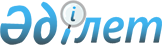 Тәуелсіз Мемлекеттер Достастығында тауарлардың шығарылған елін айқындау ережесі туралы келісімге қол қою туралыҚазақстан Республикасы Үкіметінің 2009 жылғы 19 қарашадағы N 1897 Қаулысы

      Қазақстан Республикасының Үкіметі ҚАУЛЫ ЕТЕДІ:



      1. Қоса беріліп отырған Тәуелсіз Мемлекеттер Достастығында тауарлардың шығарылған елін айқындау ережесі туралы келісімнің жобасы мақұлдансын.



      2. Тәуелсіз Мемлекеттер Достастығында тауарлардың шығарылған елін айқындау ережесі туралы келісімге мынадай ескертпемен қол қойылсын: "Қазақстан Республикасы шикі қанттан өндірілетін ақ қант шығарылған елді айқындау кезінде (Тәуелсіз Мемлекеттер Достастығының Сыртқы экономикалық қызметі тауар номенклатурасының 1701 позициясы бойынша) алғашқы төрт белгінің кез келгенінің деңгейінде тауар позициясының өзгеруінен көрінетін жеткілікті өңдеудің/қайта өңдеудің негізгі өлшемін қолдану құқығын өзіне қалдырады".



      3. Осы қаулы қол қойылған күнінен бастап қолданысқа енгізіледі.      Қазақстан Республикасының

      Премьер-Министрі                                     К. МәсімовҚазақстан Республикасы  

Үкіметінің        

2009 жылғы 19 қарашадағы  

N 1897 қаулысымен     

мақұлданған        

Тәуелсіз Мемлекеттер Достастығында тауарлардың шығарылған елін

айқындау ережесі туралы келісім      Бұдан әрі Тараптар деп аталатын Тәуелсіз Мемлекеттер Достастығына қатысушы мемлекеттердің үкіметтері,

      1994 жылғы 15 сәуірдегі Еркін сауда аймағын құру туралы келісімді және 1995 жылғы 3 қарашадағы Тәуелсіз Мемлекеттер Достастығының сыртқы экономикалық қызметінің бірыңғай тауар номенклатурасы туралы келісімді басшылыққа ала отырып,

      еркін сауда аймағының тиісінше және тиімді жұмыс істеу қажеттігін ескере отырып,

      тауарлардың еркін қозғалысы үшін жағдай жасау мақсатында,

      тауарлардың шығарылған елін айқындаудың бірыңғай тәртібін белгілеуге ұмтыла отырып,

      төмендегілер туралы келісті: 

1-бап      Тараптар тарифтік және тарифтік емес реттеу шараларын қолдану мақсатында осы Келісімнің ажырамас бөлігі болып табылатын Тауарлардың шығарылған елін айқындау ережесін қабылдайды. 

2-бап      Тараптардың өзара келісімі бойынша осы Келісімге оның ажырамас бөлігі болып табылатын, осы Келісімнің 4-бабына сәйкес күшіне енетін хаттамалармен ресімделетін өзгерістер мен толықтырулар енгізілуі мүмкін. 

3-бап      Тараптар арасында осы Келісімнің ережелерін қолдану мен түсіндіру кезінде туындайтын даулы мәселелер Тараптардың консультациялары және келіссөздері жолымен шешіледі. 

4-бап      Осы Келісім оған қол қойған Тараптардың оның күшіне ену үшін қажетті мемлекетішілік рәсімдерді орындағаны туралы үшінші хабарламаны депозитарий алған күнінен бастап 30 күн өткен соң күшіне енеді.

      Мемлекетішілік рәсімдерді кеш орындаған Тараптар үшін осы Келісім депозитарий тиісті құжаттарды алған күнінен бастап 30 күн өткен соң күшіне енеді.

      Осы Келісім белгісіз мерзімге жасалады. Тараптардың әрқайсысы бұл туралы депозитарийге жазбаша хабарлама жібере отырып, осы Келісімнен шыға алады. Бұл жағдайда осы Келісім депозитарий мұндай хабарламаны алған күнінен бастап 6 ай өткен соң бұл Тарапқа қатысты өз қолданысын тоқтатады. 

5-бап      Осы Келісім күшіне енгеннен кейін ол депозитарийге қосылу туралы құжат беру жолымен Тәуелсіз Мемлекеттер Достастығына қатысушы кез келген мемлекеттің қосылуы үшін ашық.

      Қосылатын мемлекет үшін осы Келісім депозитарий қосылу туралы құжатты алған күнінен бастап 30 күн өткен соң күшіне енеді.

      ___________қаласында 200__ жылғы "___"________ орыс тілінде

бір түпнұсқа данада жасалды. Түпнұсқа дана Тәуелсіз Мемлекеттер Достастығының Атқарушы комитетінде сақталады, ол осы Келісімге қол қойған әрбір мемлекетке оның куәландырылған көшірмесін жібереді.      Әзірбайжан Республикасының            Ресей Федерациясының

      Үкіметі үшін                          Үкіметі үшін      Армения Республикасының               Тәжікстан Республикасының

      Үкіметі үшін                          Үкіметі үшін      Беларусь Республикасының              Түрікменстан Үкіметі үшін

      Үкіметі үшін      Қазақстан Республикасының             Өзбекстан Республикасының

      Үкіметі үшін                          Үкіметі үшін      Қырғыз Республикасының                Украина Үкіметі үшін

      Үкіметі үшін      Молдова Республикасының

      Үкіметі үшін

Тауардың шығарылған елін айқындау

ережесі туралы келісімге    

қосымша             

Тауарлардың шығарылған елін айқындау ережесі      Осы Тауарлардың шығарылған елін айқындау ережесі (бұдан әрі - Ереже) 2009 жылғы "___" қарашадағы Тәуелсіз Мемлекеттер Достастығында тауарлардың шығарылған елін айқындау ережесі туралы келісімге қатысушы мемлекеттерде (бұдан әрі - Келісімге қатысушы мемлекеттер) шығарылатын және 1994 жылғы 15 сәуірдегі Еркін сауда аймағын құру туралы келісімде көзделген сауда режимі қолданылатын, осы мемлекеттер арасындағы сауда айналымында болатын тауарларға қатысты әрекет етеді.

      Үшінші елдерден Келісімге қатысушы мемлекеттердің кедендік аумағына әкелінетін және бұл мемлекеттерден үшінші елдерге әкетілетін тауарлардың шығарылған елін айқындау тәртібі Келісімге қатысушы мемлекеттердің ұлттық заңнамасымен және олар қатысушысы болып табылатын халықаралық шарттармен регламенттеледі. 

1-бөлім. Терминдер мен ұғымдар      Осы Ереженің мақсаттары үшін мынадай терминдер мен ұғымдар пайдаланылады:

      тауардың шығарылған елі - осы Ережеге сәйкес тауар толық өндірілген немесе жеткілікті өңделген/қайта өңделген ел;

      тауарды жеткілікті өңдеу/қайта өңдеу өлшемі - тауарлардың шығарылған елін айқындау өлшемдерінің бірі, оған сәйкес, егер тауарды өндіруге екі немесе одан да көп ел қатысатын болса, ол тауарға өзіне тән қасиеттерді беру үшін жеткілікті соңғы елеулі өңдеуге/қайта өңдеуге ұшыраған елден шығарылған болып саналады;

      кумулятивтік принцип - тауарлардың шығарылған елін айқындау принципі, оған сәйкес Келісімге қатысушы мемлекеттерде тауарды дәйектілікпен өңдеу/қайта өңдеу нәтижесінде тауардың шығу тегі түпкілікті тауарды дайындау елі бойынша айқындалады;

      дайындау/өндіру - мақсаты өнім алу болып табылатын құрастыруды немесе қандай да бір ерекше операцияларды қоса алғанда, өндірістік немесе технологиялық операциялардың кез келген түрлерін орындау;

      материал - өнімді өндіру үшін пайдаланылатын кез келген ингредиент, шикізат, құрамдауыш немесе бөлшек және т.б.;

      шетелде шығарылған материал - Келісімге қатысушы мемлекеттердің аумағынан шығарылмайтын материал немесе шығу тегі белгісіз материал;

      өнім (өндірілген зат) - егер ол тіптен басқа өндірістік операцияда одан әрі пайдалануға арналған болса да дайындалған (өндірілген) өнім;

      өнімдер жиынтығы - Тәуелсіз Мемлекеттер Достастығының Сыртқы экономикалық қызметінің тауар номенклатурасы түсіндірмесінің 3-ші негізгі ережесіне сәйкес жиынтық ретінде жіктелетін элементтер/өнімдер тобы;

      тауар - кедендік шекара арқылы өткізілетін (жолаушылар мен тауарлардың халықаралық тасымалын жүзеге асыратын көлік құралдарын қоспағанда) материал, өнім ретіндегі кез келген мүлік, оның ішінде жылу, электр, энергияның өзге де түрлері және көлік құралдары;

      тауар легі - бір немесе бірнеше тауар-көліктік құжат бойынша бір уақытта бір жүкті алушының атына бір жүкті жөнелтушіден жіберілетін тауарлар, сондай-ақ бір почталық жүкқұжат бойынша жіберілетін не шекарадан өтетін бір тұлға багаж ретінде өткізетін тауарлар;

      сыртқы экономикалық қызметтің тауар номенклатурасы (бұдан әрі - СЭҚ ТН) - 1995 жылғы 3 қарашадағы Тәуелсіз Мемлекеттер Достастығының Сыртқы экономикалық қызметінің бірыңғай тауар номенклатурасы туралы келісімге сәйкес қолданылатын Тәуелсіз Мемлекеттер Достастығының Сыртқы экономикалық қызметінің тауар номенклатурасы;

      франко-зауыт шарттарындағы баға - кәсіпорнында франко-зауыт шарттарында соңғы өңдеу/қайта өңдеу жүргізілген дайындаушыға төленуге тиіс тауар бағасы;

      резидент - тұратын жері, тұрақты болатын орны, басқару, тіркелу және құрылу орындары не кез келген осындай басқа сипаттама негізінде Келісімге қатысушы мемлекеттің ұлттық заңнамасы бойынша салық салынатын, заңды тұлға мәртебесі жоқ кез келген жеке және заңды тұлға, кәсіпорын.

      Алайда, көрсетілген ұғымда тек тауарларды өндіруге және/немесе сатуға байланысы жоқ операциялардан алынған кіріске қатысты Келісімге қатысушы мемлекетте салық салынатын тұлғалар қамтылмайды;

      жүк жөнелтуші/жүк алушы - тауар-көліктік құжаттарда көрсетілген, өзіне қабылдаған міндеттемелерге сәйкес тауарларды тасымалдаушыға/тасымалдаушыдан берген/қабылдаған немесе беруге/қабылдауға ниет білдірген тұлға;

      экспорттаушы - Келісімге қатысушы басқа мемлекеттің резидентіне тауар жеткізетін, сыртқы сауда шарты/мәміле тарабы болып табылатын, Келісімге қатысушы мемлекеттердің бірінің резиденті;

      импорттаушы - Келісімге қатысушы мемлекетте Келісімге қатысушы басқа мемлекеттің резиденті жеткізетін тауарды алатын, сыртқы сауда шарты/мәміле тарабы болып табылатын Келісімге қатысушы мемлекеттердің бірінің резиденті;

      өтініш беруші (декларант) - тауардың шығу тегі туралы сертификатта көрсетілген тауарлар туралы мәліметтердің дұрыстығын растайтын және ол үшін жауапты болатын, тауардың шығу тегі туралы сертификатты алу үшін әкету елінің уәкілетті органына (ұйымына) жүгінетін тұлға.

      Экспорттаушылар, тауарды жүкпен жөнелтушілер немесе әкетуші елдің ұлттық заңнамасына сәйкес олардың мүдделерін білдіретін (сенімхаттың, тапсыру шартының және басқа да құжаттардың негізінде) тұлғалар өтініш берушілер (декларанттар) болып табылуы мүмкін.

      Көрсетілген ұғымда импорттаушы, тауарды жүкпен алушы немесе әкетуші елдің ұлттық заңнамасына сәйкес олардың мүдделерін білдіретін (сенімхаттың, тапсыру шартының және басқа да құжаттардың негізінде) тұлғалар қамтылуы мүмкін;

      тауардың шығу тегі туралы сертификат - тауардың шығарылған елі туралы куәландыратын және өзінің ұлттық заңнамасына сәйкес Келісімге қатысушы мемлекет уәкілеттік берген орган (ұйым) берген құжат;

      тауардың шығу тегі туралы декларация - дайындаушы, сатушы немесе коммерциялық шотта не тауарға қатысы бар өзге де құжатта тауарды алып өтетін тұлға жасаған тауардың шығарылған елі туралы өтініш. 

2-бөлім. Тауарлардың шығарылған елін айқындау

      1. Осы Ережеге сәйкес аумағында тауар толығымен өндірілген немесе жеткілікті өңдеуге/қайта өңдеуге тартылған Келісімге қатысушы мемлекет тауар шығарылған ел болып есептеледі.



      2. Мыналар Келісімге қатысушы мемлекетте толығымен өндірілген тауар болып саналады:



      1) осы елдің аумағындағы жер қойнауынан, оның аумағында не оның аумақтық теңізінде (елдің өзге де су тоғанында) немесе оның түбінен не осы елдің аумағындағы атмосфералық ауадан өндірілген табиғи ресурстар (пайдалы қазба байлықтары және минералды өнімдер, су, жер ресурстары, атмосфералық ауа ресурстары);



      2) осы елде өсірілген және/немесе жиналған өсімдік тектес өнім;



      3) осы елде туылған және өсірілген тірі жануарлар;



      4) осы елде өсірілген жануарлардан алынған өнім;



      5) осы елде аңшылық және балық аулау кәсіпшілігінің нәтижесінде алынған өнім;



      6) осы елдің не ол жалға алған (кіреге берілген) кемесі алған теңізде балық аулау кәсіпшілігінің өнімі мен теңіз кәсіпшілігінің басқа да өнімі;



      7) осы елдің қайта өңдеуші кемесінің бортында 6) тармақшада көрсетілген өнімнен ғана алынған өнім;



      8) осы елдің сол теңіздің түбін немесе сол теңіздің қойнауын игеруге арналған ерекше құқықтары болған жағдайда, осы елдің аумақтық теңізінен тыс жерлердегі теңіз түбінен немесе теңіз қойнауынан алынған өнім;



      9) өндірістік немесе қайта өңдеу жөніндегі өзге де операциялар нәтижесінде алынған қалдықтар мен сынықтар (қайталама шикізат), сондай-ақ сол елде құрастырылған және тек шикізатқа қайта өңдеу үшін ғана жарамды, бұрын пайдалануда болған бұйымдар;



      10) осы елге тиесілі не ол жалдаған (кіреге алған) ғарыш кемелерінде ашық ғарышта алынған жоғары технологиялар өнімі;



      11) осы тармақтың 1) - 10) тармақшаларында көрсетілген өнімнен осы елде дайындалған тауарлар.



      3. Келісімге қатысушы мемлекетте дайындалған тауардың шығарылған елін айқындау мақсаттары үшін қандай да бір тауарды дәйекті өңдеу/қайта өңдеу кезінде оның шығу тегін айқындайтын кумулятивтік принцип қолданылуы мүмкін.

      Егер Келісімге қатысушы мемлекеттердің бірінде түпкілікті тауар өндірісінде Келісімге қатысушы басқа мемлекеттен немесе мемлекеттерден шығарылатын, СТ-1 нысанындағы тауардың шығу тегі туралы сертификатпен (сертификаттармен) (бұдан әрі - СТ-1 нысанындағы сертификат немесе сертификат) расталған және Келісімге қатысушы басқа мемлекетте немесе мемлекеттерде кейіннен кезең-кезеңімен өңдеуге/қайта өңдеуге ұшырайтын материалдар пайдаланылса, онда аумағында тауар соңғы рет өңдеуге/қайта өңдеуге ұшыраған ел осындай тауарды шығарған ел болып есептеледі.

      Материалдардың Келісімге қатысушы басқа мемлекеттерде шығарылғаны туралы СТ-1 нысанындағы сертификат (сертификаттар) болмаған жағдайда түпкілікті тауар шығарылған елді айқындау жеткілікті өңдеу/қайта өңдеу өлшемі (осы Ереженің 4-тармағының 1-3) тармақшалары) негізінде жүзеге асырылады.



      4. Тауар өндіруге Келісімге қатысушы мемлекеттерден басқа үшінші елдер қатысқан жағдайда тауардың шығарылған елі тауарды жеткілікті өңдеу/қайта өңдеу өлшеміне сәйкес айқындалады.

      Жеткілікті өңдеу/қайта өңдеу өлшемін мынадай шарттардың орындалумен көрсетуге болады:



      1) өңдеу/қайта өңдеу нәтижесінде болған алғашқы төрт белгінің тым болмаса біреуінің деңгейінде СЭҚ ТН бойынша тауар позициясының өзгеруі;



      2) қажетті шарттарды, өндірістік және технологиялық операцияларды орындау, оларды орындау кезінде тауар аумағында осы операциялар орын алған елден шығарылған болып есептеледі;



      3) адвалорлық үлес ережесі, мұнда шетелден шығарылған пайдаланылатын материалдардың құны түпкілікті өнім бағасының тіркелген проценттік үлесіне жетеді.

      Алғашқы төрт белгінің тым болмаса біреуінің деңгейінде СЭҚ ТН бойынша тауар позициясының өзгеруі жеткілікті өңдеу/қайта өңдеу өлшемінің негізгі шарты болып табылады. Бұл шарт Шарттардың, оларды орындаған кезде тауар осы операциялар орын алған елден шығарылған деп есептелетін өндірістік және технологиялық операциялардың тізбесіне (бұдан әрі - Тізбе) қосылған тауарларды қоспағанда (осы Ереженің ажырамас бөлігі болып табылатын 1-қосымша), барлық тауарға қатысты қолданылады.

      Бұл Тізбеге шарттардың бірі ретінде адвалорлық үлестің ережесі дербес те, осы тармақтың 2) тармақшасында баяндалған өзге де қажетті шарттарды, өндірістік және технологиялық операцияларды орындаумен үйлестіріліп те қамтылуы мүмкін.

      Егер адвалорлық үлес ережесі қолданылған жағдайда, құндық көрсеткіштер былайша есептеледі:

      - шетелде шығарылған материалдар үшін - мұндай материалдарды аумағында түпкілікті тауарды өндіру жүзеге асырылатын елге әкелген кезде олардың кедендік құны бойынша немесе түпкілікті тауарды өндіру жүзеге асырылатын елдің аумағында оларды алғаш рет сатудың құжатпен расталған бағасы бойынша;

      - түпкілікті тауар үшін - франко-зауыт шарттарындағы баға бойынша.



      5. Тауардың шығарылған елін жеткілікті өңдеу/қайта өңдеу өлшеміне сәйкес айқындау мақсатында Келісімге қатысушы мемлекеттерден шығарылатын материалдар шетелде шығарылған материалдар ретінде қаралмайды және түпкілікті тауар өндірілген елден шығарылғандарға теңестіріледі.



      6. Тауарлардың шығарылған елін жеткілікті өңдеу/қайта өңдеу өлшеміне сәйкес айқындау кезінде құны франко-зауыт шарттарындағы түпкілікті тауар бағасының 5 %-інен аспайтын және мұндай материалдар түпкілікті тауарды өндіру кезінде қажетті құрамдауыш болып табылатын жағдайда (Тізбеде олар үшін басқа шарттар көрсетілген тауарларды қоспағанда), Келісімге қатысушы мемлекеттердің ұлттық заңнамасына сәйкес берілген тауардың шығу тегі туралы қорытындыда немесе сараптама актісінде осы шарттардың орындалуын міндетті түрде растай отырып, түпкілікті тауармен бірдей тауар позициясы бар (алғашқы төрт белгі деңгейінде) шетелде шығарылған материалдарды пайдалануға рұқсат беріледі.



      7. Егер шығу тегі осы Ереженің шарттарына жауап беретін өнім басқа тауар өндірісінде пайдаланылса, онда осы өнімді өндіру үшін пайдаланылған материалдарға қолданылатын шығару тегіне қатысты талаптар тауардың шығарылған елін айқындау кезінде ескерілмейді. 

3-бөлім. Тауарды жеткілікті өңдеу/қайта өңдеу өлшеміне

жауап бермейтін операциялар

      8. Мыналар тауарды жеткілікті өңдеу/қайта өңдеу өлшеміне жауап бермейтін болып саналады:



      1) сақтау немесе тасымалдау уақытында тауардың сақталуын қамтамасыз ету жөніндегі операциялар;



      2) тауарды сатуға және тасымалдауға дайындау жөніндегі операциялар (лектерді бөлу, жөнелтімдерді қалыптастыру, сұрыптау, қайта орау), орамаларды бөлшектеу және құрастыру жөніндегі операциялар;



      3) жуу, тазалау, шаңнан тазарту, тотық, май және басқа да заттарды жағу;



      4) тоқыманы үтіктеу немесе нығыздау (талшықтар мен иірім жіптердің кез келген түрлері, талшықтар мен иірім жіптердің кез келген түрлерінен жасалған тоқыма-мата материалдары мен олардан жасалған бұйымдар);



      5) бояу немесе жылтырату жөніндегі операциялар;



      6) дәнді дақылдар мен күріштің қабығын аршу, ішінара немесе толығымен ағарту, тегістеу мен жылтырату;



      7) қантты бояу немесе кесек қант жасау жөніндегі операциялар;



      8) жемістердің, көкөністер мен жаңғақтардың қабығын аршу, дәндерін алу және бөлу;



      9) алынған құрамдауыштардың бастапқы тауардан елеулі айырмашылығына әкелмейтін тауарларды қайрау, тарту немесе кесу;



      10) елеуіш немесе елек арқылы елеу, сұрыптау, жіктеу, іріктеу, таңдау (оның ішінде бұйымдар жиынтықтарын құрастыру);



      11) банкілерге, сауыттарға, қаптарға, жәшіктерге, қораптарға құю, буып-түю және орау жөніндегі басқа да қарапайым операциялар;



      12) тауарларды қарапайым құрастыру операциялары немесе оларды бөлшектеу;



      13) алынған құрамдауыштардың бастапқы өнімнен елеулі айырмашылығына әкелмейтін өнімді құрамдауыштарға бөлу;



      14) алынған өнімнің бастапқы құрамдастарынан елеулі айырмашылығына әкелмейтін өнімдерді (құрамдауыштарды) араластыру;



      15) жануарларды сою, етті бөлу (сұрыптау);



      16) жоғарыда көрсетілген операциялардың екеуінің немесе одан астамының комбинациясы.



      9. Егер қандай да бір тауарға қатысты жеткілікті өңдеу/қайта өңдеу өлшемін (осы Ереженің 4-тармағы) орындауға осы Ереженің 8-тармағында санамаланған операцияларды жүргізу есебінен ғана қол жеткізілетін болса, бұл тауар мұндай операциялар орын алған елден шығарылған деп есептелмейді. 

4-бөлім. Тауардың шығарылған елін айқындау ерекшеліктері

      10. СЭҚ ТН бойынша тауарларды жіктеу ережесіне сәйкес дербес жіктеу объектісі ретінде айқындалатын қандай да бір өнім жеткілікті өңдеу/қайта өңдеу өлшемін қолдану объектісі болып табылады. Өнімдер жиынтықтарының шығу тегін айқындаған жағдайда жиынтықтың құрамына кіретін әрбір жеке элемент жеткілікті өңдеу/қайта өңдеу өлшемін қолдану объектісі ретінде қаралады.

      Тиісінше:

      - элементтер тобынан тұратын немесе бірқатар бөлшектерден жинақталған және СЭҚ ТН ережелеріне сәйкес бірыңғай тауар ретінде жіктелетін өнім, тұтастай алғанда, жеткілікті өңдеу/қайта өңдеу өлшемі қолданылатын объект ретінде қаралады;

      - егер тауарлар легі СЭҚ ТН-нің бір тауар позициясында жіктелетін ұқсас өнімдерден тұрса, онда әрбір өнім жеткілікті өңдеу/қайта өңдеу өлшемін қолдану мақсаттары үшін жеке қаралуға тиіс;

      — егер СЭҚ ТН түсіндірмесінің 5-ші негізгі ережесіне байланысты орамы оның ішіндегі өнімдермен бірге жіктелсе, онда орам осы тауардың шығу тегін айқындау кезінде тауардың құрамдас бөлігі ретінде қаралуға тиіс.



      11. Бөлшектелген немесе құрастырылмаған түрдегі (егер өндірістік немесе көліктік жағдайлар бойынша оларды бір лекпен жөнелту мүмкін болмаса, сондай-ақ егер, қателік немесе мекенжайдың дұрыс болмауы нәтижесінде бірнеше лекке бөлінсе, бірнеше лекпен жеткізілетін) тауарлардың шығарылған елін айқындау кезінде декларанттың қалауы бойынша бірыңғай тауар ретінде қаралуы мүмкін.

      Мыналар осы Ережені қолдану шарттары болып табылады:

      - мұндай бөлшектеудің себептерін көрсете отырып, СЭҚ ТН-ге сәйкес тауарлардың кодтарын, әр лекке кіретін тауарлардың құны мен шығарылған елін, сондай-ақ тауарды бөлшектеудің қате екенін құжаттамалық растаумен қателік немесе мекенжайдың дұрыс болмауы нәтижесінде тауарды бірнеше лекке бөлу туралы хабарламаны көрсете отырып, әр лектің егжей-тегжейлі ерекшеліктерімен қоса бөлшектелген немесе құрастырылмаған тауарды бөлу туралы әкелуші елдің кеден органын алдын ала хабардар ету;

      - барлық лектерді бір елден бір экспорттаушының жеткізуі; тауардың барлық лектерін бір кеден арқылы әкелу және ресімдеу;

      - тауардың барлық легін кеден декларациясы қабылданған күнінен бастап алты айдан аспайтын мерзімде жеткізу.



      12. Тауардың шығарылған елін айқындау үшін оның өндірісінде пайдаланылатын жылу және электр энергиясының, машиналардың, жабдықтардың және құрал-саймандардың, сондай-ақ түпкілікті тауар құрамына енбейтін және оған енгізуге арналмаған өнімдердің шығу тегі есепке алынбайды.



      13. Егер бұл құрылғылар, керек-жарақтар, қосалқы бөлшектер мен құрал-саймандар, әдетте осы құрылғылармен бірге жеткізілетін жоғарыда көрсетілген машиналармен, жабдықтармен, аппараттармен немесе көлік құралдарымен бір жиынтықта және мөлшерде әкелінсе және сатылса, машиналармен, жабдықтармен, аппараттармен немесе көлік құралдарымен бірге пайдалануға арналған құрылғылар, керек-жарақтар, қосалқы бөлшектер мен құрал-саймандар, машиналар, жабдық, аппараттар немесе көлік құралдары шығарылған елде шығарылған болып есептеледі.



      14. Орам тауардан бөлек декларациялануға тиіс жағдайларды қоспағанда, тауар кедендік аумаққа әкелінетін орам тауардың өзі шығарылған елде шығарылған болып есептеледі. Бұл жағдайда орам шығарылған ел бөлек айқындалады.

      Егер тауар кедендік аумаққа әкелінетін орам тауардың өзі шығарылған елде шығарылған болып есептелсе, онда тауардың шығарылған елін айқындау мақсатында тауар әдетте бөлшек саудада сатылатын орам ғана, оның ішінде осы Ереженің 4-тармағының 3-тармақшасына сәйкес адвалорлық үлес ережесін қолдану кезінде ескеріледі.



      15. Өнімдер жиынтығының шығарылған елін айқындау кезінде құны франко-зауыт шарттарында өнімдер жиынтығы бағасының 15 %-інен аспаған жағдайда, Келісімге қатысушы мемлекеттерде шығарылмаған, жиынтықтың құрамындағы элементтерді немесе өнімдерді пайдалануға рұқсат етіледі. 

5-бөлім. Еркін сауда режимін ұсыну

      16. Егер тауар осы Ережеде белгіленген шығу тегі өлшемдеріне сәйкес болса, сондай-ақ, егер тауар:



      1) Келісімге қатысушы мемлекеттердің бірінің резиденті мен Келісімге қатысушы басқа мемлекеттің резиденті арасындағы шарт/келісім-шарт негізінде Келісімге қатысушы бір мемлекеттің кедендік аумағынан әкетілсе және Келісімге қатысушы басқа мемлекеттің кедендік аумағына әкелінсе. Осы Ереженің 37 және 38-тармақтарында көрсетілген жағдайда, мұндай шарт тауарды әкеткеннен кейін жасалуы мүмкін;



      2) Келісімге қатысушы мемлекеттің резиденті-жеке тұлғасы Келісімге қатысушы мемлекеттің бірінің кедендік аумағынан Келісімге қатысушы басқа мемлекеттің кедендік аумағына әкетсе (әкелсе);



      3) тауар аумақтары арқылы тауарды жеткізу жүзеге асырылатын елдердің кеден органдары құжат жүзінде растаған кедендік бақылауда тұратын немесе үшінші елдердің аумағы арқылы алып өтілетін жағдайларды қоспағанда, Келісімге қатысушы мемлекеттердің аумағынан шығарылмаса ол Келісімге қатысушы мемлекеттердің кедендік аумақтарында еркін сауда режимін пайдаланады. Бұл ретте тауардың сақталуы мен қайта тиелуін қамтамасыз ету жөніндегі операцияларды қоспағанда, тауар өзгермейтін жағдайда болуы тиіс және оған қандай да бір операциялар жүргізілмеуі тиіс.



      17. Егер сыртқы сауда шартына/мәмілесіне сәйкес, сондай-ақ Келісімге қатысушы мемлекеттердің ұлттық заңнамасында көзделген өзге де жағдайларда, тауарға меншік құқығы Келісімге қатысушы мемлекеттің резиденті болып табылмайтын тұлғаға тиесілі болса, еркін сауда режимі берілмейді.

      Мұндай жағдайда, сондай-ақ осы Ереженің 16-тармағында көзделген шарттардың тым болмаса біреуі орындалмаса, уәкілетті орган (ұйым) өтініш берушінің (декларанттың) өтініші бойынша тауарды әкетуші елдің ұлттық заңнамасына сәйкес тауарлардың шығу тегі туралы жалпы нысандағы сертификат береді (СТ-1 аббревиатурасынсыз).



      18. Шығу тегі белгіленбеген немесе шығу тегі белгіленген, бірақ бұл ретте осы мақсаттар үшін қажетті құжаттардың болмауы салдарынан оларға қатысты еркін сауда режимін қолдануға болмайтын тауарлар әкелуші елдің тарифтік және тарифтік емес реттеу талаптарына сәйкес әкелуші елге жіберіледі.



      19. Кедендік декларация әкелуші елінде (СТ-1 нысандағы сертификат қолдан жасалған жағдайлардан басқа) тіркелген күнінен бастап 12 ай өткенге дейін олардың шығу тегі туралы тиісті куәлік алу шартымен (СТ-1 нысанындағы сертификатты және қажет болған жағдайда тауардың шығарылған елін растайтын басқа да құжаттарды ұсыну) осы Ереженің 18-тармағында көрсетілген тауарларға қатысы Келісімге қатысушы мемлекеттердің кедендік аумақтарында еркін сауда режимі қолданылуы (қалпына келтірілуі) мүмкін. 

6-бөлім. Тауарлардың шығарылған елін растау

      20. Еркін сауда режимін ұсыну мақсатында Келісімге қатысушы нақты мемлекетте тауардың шығарылған елін растау үшін СТ-1 нысанындағы сертификаттың (сертификат бланкісі осы Ереженің ажырамас бөлігі болып табылатын 2-қосымшада ұсынылған) түпнұсқасын немесе тауардың шығу тегі туралы декларацияны тауар әкелінетін елдің кеден органдарына ұсыну қажет.



      21. Тауардың шығарылған елін растайтын құжат ретінде тауардың шығу тегі туралы декларация берілмейтін, сондай-ақ тауардың шығу тегі туралы құжатты ұсыну міндетті болмайтын жағдайлар әкелуші елдің ұлттық заңнамасына сәйкес айқындалады.



      22. Келісімге қатысушы мемлекеттерден тауарларды әкету кезінде СТ-1 нысанындағы тауардың шығу тегі туралы сертификатты өзінің ұлттық заңнамасына сәйкес әкетуші мемлекеттің уәкілетті органы (ұйымы) (бұдан әрі - уәкілетті орган (ұйым) береді.



      23. СТ-1 нысанындағы сертификат тауардың бір легіне ресімделеді және беріледі.

      СТ-1 нысанындағы сертификатты еркін сауда режимін беру мақсатында қолдану мерзімі ол берілген күнінен бастап 12 айға шектелген.



      24. Келісімге қатысушы мемлекеттер СТ-1 нысанындағы сертификаттар бланкілерінің үлгілерімен, сертификаттарды куәландыруға құқығы бар тұлғалардың қол қою үлгілерімен, уәкілетті органдардың (ұйымдардың) мөр бедерлерімен, сондай-ақ уәкілетті органдардың (ұйымдардың) атаулары мен мекенжайлары туралы ақпарат алмасады. Көрсетілген мәліметтерді бермейінше сертификаттарды еркін сауда режимін ұсыну мақсаттары үшін әкелуші елдің кеден органдары мойындамайды.



      25. Түпкілікті тауар жіктелетін 9-бағанда тауар позициясы туралы кедендік декларацияда қамтылған мәліметтерден айрықша мәліметтерді қамтитын сертификат ұсынылған жағдайда, импорттаушы/жүкалушы тауардың шығу тегі туралы тиісті қорытындыны немесе Келісімге қатысушы мемлекеттердің ұлттық заңнамасына сәйкес берілген, тауардың Келісімге қатысушы мемлекетте жеткілікті өңдеуге/қайта өңдеуге ұшырағанын анық куәландыратын сараптама актісін ұсынғаннан кейін еркін сауда режимін беру мүмкіндігі туралы мәселені әкетуші елдің кеден органы шешеді.



      26. СТ-1 нысанындағы сертификаттың немесе онда қамтылған мәліметтердің мінсіздігіне қатысты күдіктер туындаған жағдайда тауарларды әкелуші елдің кеден органы СТ-1 нысанындағы сертификатты куәландырған уәкілетті органға (ұйымға) немесе тауар шығарылған елдің құзыретті органдарына СТ-1 нысанындағы сертификаттарды қарапайым іріктеп тексеруге байланысты өтінішті қоса алғанда, қосымша не нақтылаушы мәліметтерді хабарлау туралы дәлелді өтінішпен жүгіне алады, оған жауап өтініш жасалған күнінен бастап 6 ай ішінде берілуге тиіс.



      27. СТ-1 нысанындағы сертификаттарды беру жөніндегі нұсқамалық құжат Келісімге қатысушы мемлекеттердің ұлттық заңнамасына сәйкес әзірленеді және бекітіледі. 

7-бөлім. Тауардың шығу тегі туралы СТ-1 нысанындағы

сертификатты толтыру талаптары мен тәртібі

      28. СТ-1 нысанындағы сертификат баспа түрінде орыс тілінде, типографиялық тәсілімен дайындалған тығыздығы кемінде 25 г/м2, А4 (210x297 мм) пішіміндегі арнайы қорғалған бланкіде ресімделеді.



      29. СТ-1 нысанындағы сертификаттың көшірмесі, сондай-ақ тауардың шығу тегін растайтын онымен байланысты кез келген құжаттар сертификатты берген уәкілетті органда кемінде 3 жыл сақталады.



      30. Сертификатта адамдардың қол қоюының факсимилесін пайдалануға, тазартулардың, сондай-ақ белгіленген тәртіппен куәландырылмаған түзетулердің және/немесе толықтырулардың болуына жол берілмейді.

      Сертификатқа түзетулер және/немесе толықтырулар қате ақпаратты сызып тастау және түзетілген мәліметтерді үстінен теру немесе қолдан жазып енгізу жолымен енгізіледі, олар уәкілетті адамның қолымен немесе СТ-1 нысанындағы сертификатты берген уәкілетті органның (ұйымның) мөрімен куәландырылады.



      31. СТ-1 нысанындағы сертификатты толтыру мынадай талаптарға жауап беруі тиіс:

      1-баған - "Жүк жөнелтуші/экспорттаушы (атауы және мекенжайы)". Бағанды толтыру кезінде жүк жіберуішнің/экспорттаушының мемлекеттік тіркелгені туралы куәлікке не жүк жіберушінің/экспорттаушының нақты орналасқан жерін растайтын құжатқа сәйкес оның атауын көрсетуге рұқсат беріледі.

      Егер жүк жөнелтуші мен экспорттаушы әртүрлі заңды тұлғалар болып табылған жағдайда, жүк жөнелтуші (атауы мен мекенжайы) экспорттаушының (атауы мен мекен-жайы) "тапсырмасымен" әрекет еткенін көрсету керек;

      2-баған - "Жүк жөнелтуші/экспорттаушы (атауы және мекенжайы)". Бағанды толтыру кезінде жүк жіберушінің/экспорттаушының мемлекеттік тіркелген туралы куәлікке не жүк жіберушінің/экспорттаушының нақты орналасқан жерін растайтын құжатқа сәйкес оның атауын көрсетуге рұқсат беріледі.

      Егер жүк алушы мен импорттаушы әртүрлі заңды тұлғалар болып табылған жағдайда, жүк алушы (атауы мен мекенжайы) импорттаушының (атауы мен мекенжайы) "тапсырмасымен" әрекет еткенін көрсету керек;

      3-баған - "Көлік құралдары мен жүру бағыты (бұл қаншалықты белгілі екендігіне қарай)". Көлік құралдары мен жүру бағыты қаншалықты белгілі екендігіне қарай көрсетіледі;

      4-баған - сертификаттың тіркеу нөмірі, сертификат берген ел және осы сертификат арналған ел көрсетіледі.

      Тіркеу нөмірін қолдан жазып енгізуге немесе мөртабанмен қоюға жол беріледі;

      5-баған - "Қызметтік белгілер үшін". Тауарды әкелетін, транзиттейтін және/немесе алатын елдердің мемлекеттік бақылаушы органдарының қызметтік белгілері теріліп басылады, қолдан жазылады немесе мөртабанмен қойылады, сондай-ақ қажет болған кезде мынадай: "Телнұсқа", "Сертификаттың орнына берілген", "Кейіннен берілген", сондай-ақ осы Ережеде көзделген басқа да жазбалар енгізіледі.

      Осы бағанға қолдан жазылып енгізілетін жазбалар осы Ереженің 30-тармағының екінші абзацында көзделген тәртіппен расталады;

      6-баған - "Нөмірі". Тауардың реттік нөмірі көрсетіледі;

      7-баған - "Орын саны мен орам түрі". Орын саны мен орам түрі көрсетіледі;

      8-баған - "Тауардың сипаты". Тауардың коммерциялық атауы және кедендік ресімдеу мақсаттары үшін мәлімделгенге қатысты тауарды анық бірдейлендіру жүргізуге мүмкіндік беретін басқа да мәліметтер көрсетіледі.

      8-бағанды толтыру үшін орын жеткіліксіз болған жағдайда, белгіленген тәртіппен толтырылатын (қол қоюмен, мөрмен куәландырылған және сертификаттың 4-бағанында көрсетілген тіркеу нөмірі) тауардың шығу тегі туралы қосымша парақты (парақтарды) (қосымша парақ бланкісі осы Ереженің ажырамас бөлігі болып табылатын 3-қосымшада берілген) қолдануға рұқсат етіледі.

      Барлық тауарлар бір тауар позициясында жіктелуі және шығу тегінің бірдей өлшемдері болуы шартымен атауларының қомақты номенклатуралық тізбесі бар тауарлар легін алып өткен жағдайда, сертификаттың қосымша парағын (парақтарын) ресімдеудің орнына тауарлардың толық тізбесі келтірілген тауардың ілеспе құжатын (шот-фактура, шот-проформа, көліктік жүкқұжат/коносамент не тауардың сандық сипатын көрсететін өзге құжат) пайдалануға жол беріледі. Бірінші парағында тиісті сертификаттың тіркеу нөмірі мен берілген күні қойылатын бұл тауардың ілеспе құжатын әкелуші елдің кеден органы сертификатпен бір мезгілде береді. Тауардың ілеспе құжатындағы тауарлардың шығу тегі туралы мәліметтерді сертификатты берген уәкілетті орган (ұйым) куәландырады. Бұл ретте сертификаттың 8-бағанында оның деректемелері мен парақ саны көрсетіле отырып, тиісті тауардың ілеспе құжатына сілтеме жасалады, ол мыналардан тұрады:

      9-баған - "Шығу тегінің өлшемі". Тауардың шығу тегінің мынадай өлшемдері көрсетіледі:

      "П" - Келісімге қатысушы мемлекетте толығымен өндірілген тауар;

      "Д1905" - түпкілікті өнімнің СҚ ТЭН бойынша тауар позициясы кодының алғашқы төрт саны көрсетіле отырып, жеткілікті өңдеуге/қайта өңдеуге ұшыраған тауар, мысалы - 1905;

      "К" - шығарылған елі кумулятивтік принцип негізінде айқындалған тауар.

      Егер сертификатта СЭҚ ТН бойынша әртүрлі тауар позицияларында жіктелетін және шығу тегінің өлшемдері әртүрлі тауарлар мәлімделсе, онда 9-бағанда шығу тегінің өлшемдері барлық мәлімделген тауарлар үшін сараланып көрсетіледі;

      10-баған - "Тауардың саны". СҚ ТЭН-ға сәйкес тауардың брутто/нетто (кг) салмағы және/немесе басқа сандық сипаттары көрсетіледі. Жеткізілген тауардың нақты саны сертификатта көрсетілген санның 5 %-ынан аспауы тиіс.

      Нетто салмағы бөлшек сауда кезінде тауардан бөлінбейтін бастапқы орамды ескере отырып, көрсетіледі.

      Жүк бір жүк жөнелтушіден екінші сол бір жүк алушыға баратын кезде сертификатты ұзақ мерзімге сыртқы сауда шарттары/мәмілелері бойынша мерзімді басылымдарға берген жағдайда, бағанды толтыру міндетті емес. Бұл ретте еркін сауда режимі әкелінген мерзімді басылымдардың нақты саны бойынша ұсынылады;

      11-баған - "Шот-фактураның нөмірі мен күні". Шот-фактура немесе шот-проформа немесе тауардың қаржылық және/немесе сандық параметрлерін көрсететін өзге де құжат (жүк бір жүк жөнелтушіден екінші сол бір жүк алушыға баратын ұзақ мерзімді сыртқы сауда шарттарын/мәмілелерін жүзеге асыру кезінде бағанды толтыру міндетті емес) туралы мәліметтер көрсетіледі.

      12-баған - "Куәлік". Уәкілетті орган (ұйым) толтырады және оның атауы, мекенжайы, мөрі және сертификаттың берілген күні, сондай-ақ сертификатты куәландыруға уәкілеттік берілген адамның қолы, тегі және аты-жөні қамтылады.

      Күнін, сондай-ақ уәкілетті адамның тегін және аты-жөнін қолмен жазуға немесе мөртабанмен қоюға рұқсат етіледі.

      13-баған - "Өтініш берушінің декларациясы". Тауар толығымен өндірілген не жеткілікті өңдеуге/қайта өңдеуге ұшыраған ел, тауардың шығарылған елі туралы мәліметтердің декларацияланған күні көрсетіледі, сондай-ақ өтініш берушінің мөрі, қолы қойылып, өтініш берушінің уәкілетті тұлғасының тегі және аты-жөні жазылады.

      Күнін, сондай-ақ уәкілетті адамның тегін және аты-жөнін қолмен жазуға немесе мөртабанмен қоюға рұқсат етіледі.

      Тауарды Келісімге қатысушы мемлекеттердің бірінің резиденті - жеке тұлғасы әкеткен (әкелген) жағдайда СТ-1 нысанындағы сертификат мынадай ерекшеліктерді ескере отырып толтырылады:

      1-баған - жүк жөнелтушінің тегі, аты-жөні мен оның мекенжайы көрсетіледі;

      2-баған — деректер болса, жүк алушының тегі, аты-жөні, оның мекенжайы көрсетіледі, сондай-ақ "Еркін өтініш жасау үшін" деген белгі қойылады.

      Жүк жөнелтуші мен жүк алушының бір ғана заңды тұлға болуына рұқсат етіледі;

      5 және 11-бағандарда деректер болмаған жағдайда, толтырылмаса да болады;

      13-баған тауардың шығарылған елі туралы мәліметтер декларацияланған күнді, жүк жөнелтушінің тегі мен аты-жөнін көрсете отырып, жүк жіберушінің қол қоюымен куәландырылады.



      32. Сертификаттың келесі бетіндегі бланкіні толтыруға жол берілмейді. 

8-бөлім. Сертификат берудің қосымша жағдайлары

      33. СТ-1 нысанындағы сертификат өтініш берушінің (декларанттың) жазбаша өтініші негізінде тауар әкетілгеннен кейін берілуі мүмкін. Бұл ретте өтініш беруші (декларант) уәкілетті органға (ұйымға) кеден органының тиісті белгісі бар, тауардың нақты әкетілгенін растайтын кедендік қосымша декларация өткізеді. Бұл жағдайда сертификаттың 5-бағанында "Кейіннен берілген" деп көрсетіледі.



      34. СТ-1 нысанындағы сертификат жоғалған немесе бүлінген жағдайда оның телнұсқасы беріледі. Телнұсқаны беру кезінде "Куәлік" деген 12-бағанда телнұсқа берілген күні, ал "Қызметтік белгілер үшін" деген 5-бағанда "Телнұсқа" деген сөз, СТ-1 нысанындағы сертификаттың жоғалған немесе бүлінген түпнұсқасының нөмірі мен күні көрсетіледі. Сертификаттың телнұсқасы түпнұсқа берілген күнінен бастап күшіне енеді. Еркін сауда режимін ұсыну мақсатында сертификат телнұсқасының қолданылу мерзімі сертификаттың түпнұсқасы берілген күнінен бастап 12 айдан аспайды.



      35. Қандай да бір себептермен күші жойылған СТ-1 нысанындағы сертификаттың орнына не бұрын берілген сертификатты қайта ресімдеу қажет болған жағдайда өтініш берушінің (декларанттың) жазбаша негіздемесінің негізінде СТ-1 нысанындағы жаңа сертификат берілуі мүмкін. Бұл ретте күші жойылған/қайта ресімделген сертификаттың нөмірі мен күнін көрсете отырып, 5-бағанға мынадай жазба енгізіледі: "СТ-1 нысанындағы сертификаттың орнына берілді". СТ-1 нысанындағы басқа сертификаттың орнына берілген сертификатқа жаңа тіркеу нөмірі беріледі.



      36. Келісімге қатысушы мемлекеттер шеңберінде өңдеуге/қайта өңдеуге тартылмаған тауарлар кері экспортталған жағдайда, тауардың және оның орамының сақталуын қамтамасыз ету, сондай-ақ сату мен тасымалдауға дайындау жөніндегі операцияларды қоспағанда, СТ-1 нысанындағы алмастырушы сертификаттар берілуі мүмкін.

      Тауарларды кедендік бақылауға орналастыра және кейіннен лекті әкелуші елде еркін айналымға шығара отырып, Келісімге қатысушы мемлекеттер аумағына әкелген жағдайда да СТ-1 нысанындағы бір немесе бірнеше алмастырушы сертификат берілуі мүмкін.

      Алмастырушы сертификаттарды әкетуші елдің СТ-1 нысанындағы сертификатының (сертификаттарының) негізінде әкелуші елдің уәкілетті органы (ұйымы) береді.

      Бұл ретте алмастырушы сертификаттың 5-бағанына мынадай жазба енгізіледі: "Сертификат СТ-1 нысанындағы сертификат негізінде берілген" (тіркеу нөмірі, күні және сертификатты берген уәкілетті орган көрсетіледі), ал СТ-1 алмастырушы сертификаттың 9-бағанында оның негізінде сертификат берілетін СТ-1 нысанындағы сертификатта көрсетілген шығу тегінің өлшемі көрсетіледі.

      Егер алмастырушы сертификат шығу тегінің өлшемі көрсетілмейтін ескі үлгідегі бланкіде ресімделген СТ-1 нысанындағы сертификат негізінде берілсе, 9-бағанға үзік сызық қойылады.



      37. Тауар Келісімге қатысушы мемлекеттерде өткізілетін көрмелерге/жәрмеңкелерге әкетілген жағдайда, СТ-1 нысанындағы сертификат беруге рұқсат етіледі. Бұл ретте сертификаттың 2-бағанында көрмені/жәрмеңкені ұйымдастыруға жауапты не оның тапсырмасымен әрекет ететін тұлға, ал 5-бағанында көрменің/жәрмеңкенің атауы көрсетіледі. Егер Келісімге қатысушы мемлекеттердің ұлттық заңнамасында өзгеше көзделмесе, бұл тауарлар үшін еркін сауда режимі осы Ереженің 5.1-тармағына сәйкес Келісімге қатысушы мемлекеттердің резиденттері арасындағы оларды өткізу немесе беру туралы шарт жасалғаннан кейін ұсынылады.



      38. Тауарларды Келісімге қатысушы бір мемлекеттің аумағынан Келісімге қатысушы екінші мемлекеттің аумағына алып өткен кезде жүк алушы/импорттаушы ретінде тауарларды әкететін жүк жөнелтуші көрсетілетін (сертификаттың 2-бағаны) СТ-1 нысанындағы сертификат берілуі мүмкін. Бұл ретте сертификаттың 2-бағанына мынадай қосымша жазба жазылады: "Кейіннен өткізу үшін". Егер Келісімге қатысушы мемлекеттердің ұлттық заңнамасында өзгеше көзделмесе, бұл тауарлар үшін еркін сауда режимі осы Ереженің 16-тармағының ережелеріне сәйкес Келісімге қатысушы мемлекеттердің резиденттері арасында оларды өткізу туралы шарт жасалғаннан кейін ұсынылады.



      39. Келісімге қатысушы мемлекеттер шеңберінде олардың аумағында өндірілген және 1993 жылғы 24 қыркүйектегі Тауарлардың шығарылған елін айқындау ережесі күшіне енгенге дейін Келісімге қатысушы мемлекеттердің кедендік аумақтарына әкелінген (орналастырылған) тауарларды алып өту кезінде 5-бағанға мынадай: "Тауар (елдің қазіргі атауы, шығарушының атауы және шығарылған жылы) шығарылған" деген жазба енгізіле отырып, СТ-1 нысанындағы сертификат берілуі мүмкін. Бұл ретте 9-бағанда үзік сызық қойылады, ал 13-бағанда аумағында тауар өндірілген елдің қазіргі атауы көрсетіледі. Тауарды шығарушы (оның атауы, мекенжайы, сондай-ақ тауардың шығарылған жылы) туралы растаушы құжаттар ұсынылған жағдайда, сертификатты Келісімге қатысушы мемлекеттердің кез келгенінде беруге болады. 

9-бөлім. СТ-1 нысанындағы сертификатты мойындамау үшін негіздемелер

      40. Сертификатты тауарларға еркін сауда режимін ұсыну мақсаты үшін әкелуші елдің кеден органдары мынадай жағдайларда мойындамауы мүмкін:

      - ұсынылған құжатта тазартып өшіру, түзетілген жері немесе осы Ережеге сәйкес куәландырылмаған түзетулер бар болса немесе қажетті қолдар және/немесе мөрлер болмаса;

      - сертификатта қойылған мөрлердің бедерлері және/немесе адамдардың қолдары, сондай-ақ СТ-1 нысанындағы сертификатты куәландыруға және беруге уәкілетті органдардың (ұйымдардың) көрсетілген мекенжайлары әкелуші елдің кеден қызметінде бар ақпаратқа сәйкес келмесе;

      - сертификатта көрсетілген мәліметтер декларацияланатын мәліметтерге сәйкес келмесе немесе декларацияланатынға қатысты тауарды анық бірдейлендіруге мүмкіндік бермесе;

      - ұсынылған сертификат бланкісі әкелуші елдің кеден қызметінде бар бланк үлгілеріне сәйкес келмесе;

      - ұсынылған сертификатта сертификатты куәландыруға уәкілетті адамның қол қоюы факсимиле түрінде орындалса;

      - сертификатта көрсетілген тауар осы Ереженің 16-тармағында көзделген шарттарға жауап бермесе;

      - сертификатта көрсетілген тауар осы Ереженің 17-тармағында көзделген жағдайларға жатса.



      41. Әкелуші елдің кеден органдары мойындамаған СТ-1 нысанындағы сертификатты кейіннен олар СТ-1 нысанындағы сертификатты берген уәкілетті органның сертификатта көрсетілген мәліметтерді нақтылайтын тиісті хатының негізінде мойындауы мүмкін.

      Қажет болған жағдайда, әкелуші елдің кеден органдары мойындамаған сертификаттың орнына осы Ережеде белгіленген тәртіппен жаңа сертификат берілуі мүмкін.



      42. Сертификатты әкелуші елдің кеден органдары, мынадай жағдайларда:

      - әкелуші елдің кеден органдары жиынтық мерзімі 6 ай ішінде (алғашқы сұрау салған күннен бастап 3 ай және қайтадан сұрау салған күннен бастап 3 ай) әкелуші елдің немесе тауар шығарылған елдің құзыретті органдарынан (ұйымдарынан) сұратылған сертификатқа қатысты жауап алмаса;

      - әкелуші елдің кеден органдарында әкетуші елдің құзыретті органдарының (ұйымдарының) сертификаттың берілмегені (қолдан жасалғаны) немесе жарамсыз құжаттар және/немесе дұрыс емес мәліметтер негізінде берілгені туралы расталған мәліметтері болса;

      - әкелуші елдің кеден органдары жүзеге асырған зерттеулер нәтижелері бойынша және әкетуші елдің немесе тауар шығарылған елдің құзыретті органдарына (ұйымдарына) әкелуші елдің кеден органдары жіберген сұраулары бойынша алынған ақпарат негізінде СТ-1 нысанындағы сертификат осы Ережеде белгіленген талаптарды бұза отырып берілгені анықталса, жарамды деп танымауы мүмкін. 

10-бөлім. Қорытынды ережелер

      43. Келісімге қатысушы мемлекеттердің ұлттық заңнамасында көзделген жағдайларды қоспағанда, тауардың шығу тегінің дұрыс ресімделген сертификатын немесе тауардың шығу тегі туралы мәліметті ұсынбау кеден органдарының тауарды кідіртуі үшін негіз бола алмайды.



      44. Келісімге қатысушы мемлекеттің кеден органы өзінің мемлекеті қатысушы болып табылатын халықаралық шарттарға немесе өзінің ұлттық заңнамасына сәйкес тауарлары әкелуші елге кіргізуге жатпайтын елде шығарылған деп болжауға жеткілікті негіздемелер болған кезде ғана тауарды өткізуден бас тартуы мүмкін.

Тауарлар шығарылған елді

айқындау ережесіне  

1-қосымша       

Тауар орын алған елден шыққан деп есептелетін орындалған

шарттардың, өндірістік және технологиялық операциялардың

ТІЗБЕСІ

      1-ескертпе



      1. Осы Тізбенің алғашқы екі бағанында материалдарды өңдеу/қайта өңдеу нәтижесінде алынған өнім туралы деректер көрсетіледі. Тізбенің бірінші бағанында СЭҚ ТН бойынша өнімнің коды, екіншісінде - бірінші бағанда көрсетілген кодқа сәйкес өнім сипаттамасы беріледі. Алғашқы екі бағанда сипатталған әрбір нақты өнім үшін оның шығу тегін анықтайтын шарттар, өндірістік немесе технологиялық операциялар (бұдан әрі - шарттар мен операциялар) үшінші бағанда көрсетілген.

      Осы Тізбедегі тауарлар СЭҚ ТН бойынша тауар кодымен айқындалады; тауардың атауы пайдалануға жеңіл болу үшін ғана келтірілген.

      СЭҚ ТН бойынша "-дан" жалғауы жалғанса, бұл үшінші бағандағы шарттар мен операциялар осы тауар позициясында жіктелген және екінші бағанда көрсетілген тауарларға ғана қолданылатынын көрсетеді.



      2. Егер бірінші бағанда бірнеше тауар позицияларының нөмірлері немесе топ нөмірі және осымен бір уақытта екінші бағанда өнімнің жалпы сипаты келтірілген жағдайда, үшінші бағанда көрсетілген тиісті шарттар мен операциялар бірінші бағанда көрсетілген тауар позицияларында СЭҚ ТН-ге сәйкес жіктелетін барлық өнімдерге немесе бірінші бағанда көрсетілген тауар позицияларының кез келгеніне қолданылады.



      3. Бірдей тауар позициясында жіктелетін тауарлардың бір бөлігіне қатысты бірдей шарттар мен операциялар қолданылып, ал басқа (басқаларына) бөлігіне (бөліктеріне) қатысты өзге шарттар мен операциялар қолданылса, онда екінші бағанда тауарлардың нақты сипаттамасы келтірілетін абзацтардың тиісті саны болады және тиісінше үшінші бағанда сипаттамасы екінші бағанның сол немесе өзге абзацында келтірілген тауарларға қатысты шарттар мен операциялар көрсетіледі.



      2-ескертпе



      4. Осы Тізбенің үшінші бағанында көрсетілген шарттар мен операциялар өнімді дайындау үшін пайдаланылатын шетелден шыққан материалдарға қатысты жүзеге асырылуы тиіс. Үшінші бағандағы шарттармен және операциялармен айқындалған шектеулер, сондай-ақ өнімді дайындау үшін пайдаланылатын шетелден шыққан материалдарға қатысты ғана қолданылады.



      5. Егер шарттар мен талаптарда өнім шығаруда кез келген тауар позицияларының материалдары пайдаланыла алады деп белгіленген жағдайда, бұл өнім сияқты сол тауар позициясында жіктелетін материалдар шарттар мен операцияларда айқындалуы мүмкін ерекше шектеулерді сақтаған жағдайда пайдаланылуы мүмкін дегенді білдіреді.



      6. Егер шетелден шыққан материалдардан дайындалған өнім тауар позициясының өзгеруіне орай немесе осы Тізбеге сәйкес оған қатысты ерекше шарттарға немесе операцияларға орай оның қайта өңделуі жүзеге асырылатын Келісімге қатысушы мемлекетте шығарылған мәртебесін алса және содан кейін басқа өнім шығару үшін материал ретінде пайдаланса, онда өнімге қатысты оны дайындау кезінде пайдаланылатын шарттар мен операциялар оған қолданылмайды.



      7. Элементтер тобынан тұратын немесе бірқатар бөлшектерден жиналған және бірыңғай тауар ретінде СЭҚ ТН бойынша тауарлардың жіктелу ережесіне сәйкес жіктелетін өнім, егер оның барлық құрамдастары осы шарттар мен операцияларды қанағаттандырса, шарттар мен операцияларды қанағаттандыратын ретінде қарастырылуға тиіс.

      Егер осы өнім құрамдастарының бір бөлігі шарттар мен операцияларды қанағаттандырып, жартысы қанағаттандырмаса немесе түпкілікті өніммен бірдей тауар позициясына ие болса, онда осы өнім, егер шарттар мен операцияларды қанағаттандырмайтын немесе түпкілікті өніммен бірдей тауар позициясымен құрамдастар құнын түпкілікті өнімнің франк-зауыттық құнының 15 %-інен аспайтын жағдайда шарттар мен операцияларды қанағаттандыратын деп саналатын болады.

      Осы ереже олар үшін осы Тізбеде басқа шарт көрсетілген тауарларды қоспағанда, барлық жағдайларда қолданылуы мүмкін.



      8. Осы Тізбенің үшінші бағанында келтірілген шарттар мен операциялар өндірістік немесе технологиялық операцияларды орындаудың ең аз көлемін белгілейді. Белгіленген өндірістік немесе технологиялық операцияларды аз көлемде орындау өнімнің шығу тегін айқындамайды.



      9. Егер осы Тізбеде келтірілген шарттар мен операцияларда өнім біреуден астам материалдан жасалуы мүмкін екендігі белгіленсе, бұл бір немесе одан астам материал пайдаланылуы мүмкін екенін білдіреді.

      Алайда, егер бір шарт немесе операция шеңберінде бір материалға қатысты қандай да бір шектеу және онымен бір уақытта басқа материалдарға қатысты белгіленген басқа да шектеулер болса, онда бұл шектеулер өнімді дайындау кезінде нақты пайдаланылған материалдарға ғана қатысты қолданылады.



      10. Егер тізімде келтірілген шарттар мен операцияларда өнім белгілі бір материалдан дайындалуға тиіс деп белгіленсе, бұл аталған шарттың өз табиғатына орай осы шарт немесе операция ережесін бұза алмайтын басқа материалдарды пайдалану үшін кедергі болып табылмайтындығын білдіреді. (Мысалы: егер шарттар мен операцияларда дәнді дақылдарын немесе олардан өндірілгендерді пайдалану айрықша ескерілетін болса, бұл дәнді дақылдарынан өндірілмейтін минералды тұздарды, химиялық және басқа да қоспаларды пайдаланылуға кедергі болмайды).

Тауарлардың шығарылған елін

айқындау ережелеріне   

2-қосымша           ТС-1 формасы

Тауарлардың шығарылған елін

айқындау ережелеріне    

3-қосымша           
					© 2012. Қазақстан Республикасы Әділет министрлігінің «Қазақстан Республикасының Заңнама және құқықтық ақпарат институты» ШЖҚ РМК
				СЭҚ ТН кодыТауардың атауыҮшінші елдердің тауарын өндірісте пайдалану кезінде тауарға шығу тегі мәртебесін беру үшін қажетті шарттар, өндірістік және технологиялық операциялар1230201Ірі қара малдың, жас немесе тоңазытылған еті01-топ тауарларынан дайындау0202Ірі қара малдың, мұздатылған еті01-топ тауарларынан дайындау0206Ірі қара малдың, шошқалардың, қойлардың, ешкілердің, жылқылардың, есектердің, қашырлардың немесе лошактардың, жас, тоңазытылған немесе мұздатылған тағамдық қосымша өнімдері0206 позициядан және 0201-0205 00 позицияларының негізгілерінен басқа, кез келген позициялардың материалдарынан дайындау02070105 тауар позициясында көрсетілген үй құсының жас, тоңазытылған немесе мұздатылған еті және тағамдық қосымша өнімдері0207-ден басқа, кез келген позициялардың материалдарынан дайындау0209Арық еттен сылынып алынған шошқа майы және үй құсының майы шыжғырылмаған немесе басқа тәсілмен алынбаған, жас, тоңазытылған, мұздатылған, тұздалған, тұздық судағы, кептірілген немесе ысталғанТұздау, ыстайтын сұйықтықпен өңдеу, кесу, дәмдеуіштерімен (татымын келтірушілермен) және/немесе өсімдік ақуыздарымен араластыру бойынша операцияларды қоспағанда, технологиялық операцияларды орындау кезінде кез келген позициялардың материалдарынан дайындау0210Тұздалған, тұздық судағы, кептірілген немесе тұздалған ет және тағамдық қосымша ет өнімдері; еттен немесе қосымша ет өнімдерінен жасалған тағамдық ұн0201-0206 және 0208 позициялардың етінен және тағамдық қосымша ет өнімдерінен немесе 0207 позициядағы құстардың бауырынан басқа мүшелеп бөлу, сіңірінен ажырату, кесу, дәмдеуіштермен (татымын келтірушілермен) және/немесе өсімдік ақуыздарымен және/немесе тұзбен араластыру бойынша, етті піскілеу әдісімен тұздау, мүшелеп бөлінбеген етті бөліктерге бөлу, үй құсының етін механикалық мүшелеп бөлуді дайындау, сондай-ақ ыстайтын сұйықтықпен өңдеу бойынша операцияларды қоспағанда, технологиялық операцияларды орындау кезінде кез келген позициялардың материалдарынан дайындау0402Қоюлатылған немесе қант немесе басқа да тәттілейтін заттар қосылған сүт және кілегейКез келген позициялардың материалдарынан дайындау. Алайда, дайын өнімдікіндей позицияда пайдаланылатын материалдардың құны түпкілікті өнім бағасының 40 %-дан аспауы тиіс0408Құстардың қабықсыз жұмыртқалары мен сары уыздары, жас, кептірілген, буға немесе ыстық суға пісірілген, пішінделген, мұздатылған немесе қант немесе басқа да тәттілейтін заттар қосылып немесе қосылмай басқа да тәсілмен консервіленген0407 00 позициядағы құстардың жұмыртқаларын қоспағанда, кез келген позициялардың материалдарынан дайындау0506Өңделмеген, майсыздандырылған, бастапқы өңдеуге ұшыраған (пішін берілместен), қышқылмен өңделген немесе желатинделген сүйектер және мүйіздің өзектеріДайындау, ол кезде 02-топтың материалдары пайдаланылады0710 40 000Қант жүгерісі (шикі немесе суға немесе буға пісірілген), мұздатылғанЖас немесе тоңазытылған қант жүгерісінен дайындау0711 90 300Қысқа мерзімге сақтау үшін консервіленген, бірақ мұндай түрде тікелей тамаққа пайдалану үшін жарамсыз қант жүгерісіЖас немесе тоңазытылған қант жүгерісінен дайындау0901-денКофеинмен немесе кофеинсіз қуырылған кофе; кез келген үлесте құрамында кофесі бар кофе алмастырғыштарРецептура құрастыру мен қуыру бойынша технологиялық операцияларды орындау шарты кезінде кез келген позициялардың материалдарынан дайындау0902Дәмдік иісті қоспалары бар немесе оларсыз шайРецептура мен аралас қоспаны жасау бойынша технологиялық операциялардың орындау шарты кезінде 0902 позициясының материалдарынан дайындау, алайда барлық пайдаланылатын материалдардың құны түпкілікті өнім бағасының 50%-дан аспауы тиіс1106 10 000Майда және ірі тартылған ұн және 0713 тауар позициясының кептірілген бұршақ көкөністерінен жасалған ұнтақКез келген позициялардың материалдарынан дайындау, ол кезде барлық пайдаланылатын материалдардың құны түпкілікті өнім бағасының 50%-дан аспауы тиіс1301Табиғи тазаланбаған малшайыр; табиғи камедтер, шайырлар, гуммишайырлар және сұйық шайыр (мысалы, бальзамдар)Кез келген позициялардың материалдарынан дайындау, ол кезде 1301 позицияның пайдаланылатын материалдарының құны түпкілікті өнім бағасының 50 %-дан аспауы тиіс1501 00-денСүйек майы немесе қалдықтардан алынған тоң майлар0203, 0206 немесе 0207, немесе 0506 позициялар материалдарын қоспағанда, кез келген позицияларының материалдарынан дайындау; шошқа етінен және 02039 немесе 1206 тауар позицияларының қосымша өнімдерінен немесе еттен не 0207 позициясының құс еті қосымша өнімдерінен дайындау1502 00-денСүйек тоң майы немесе қалдықтардан алынған тоң май0201, 0202, 0204 немесе 0206 немесе 0506 позицияларының материалдарын қоспағанда, кез келген позициялардың материалдарынан дайындау1504-1506 00 000Балықтардан немесе теңіз сүт қоректілерінен алынған тоң майлар, майлар және олардың фракциялары, тазартылмаған немесе тазартылған, бірақ олардың химиялық құрамы өзгертілмеген тазартылған тоң май (қолаңса) және одан алынатын тоң май заттары (ланолинді қоса алғанда);

өзге де жануарлардың тоң майлары мен майлары және олардың фракциялары тазартылмаған немесе тазартылған, бірақ олардың химиялық құрамы өзгертілмегенТөмендегі технологиялық операцияларды орындау шарты кезінде, кез келген позициялардың материалдарынан дайындау:

- қорыту;

- булау;

- тазалау1507-1515-денТазартылған өсімдік майлары, тазартылған немесе тазартылмаған бірақ химиялық құрамы өзгертілмеген өсімдік майларының фракцияларыМамандандырылған өндіріс жағдайында тазарту және/немесе фракциялау бойынша операциялар, бұл ретте гидратацияның жеке операциясы тауардың шығу статусын беру үшін жеткілікті болып табылмайды1602Еттен, қосымша ет өнімдерінен жасалған дайын немесе консервіленген өнімдер, басқа да қандарМүшелеу, мүшелеп бөлу, жіліктен айыру, кесу, араластыру, оның ішінде механикалық мүшелеп бөлуге жататын үй құсының еті, дәмдеуіштермен (татымын келтірушілермен), және/немесе өсімдік ақуыздарымен, және/немесе тұзбен жасау жөніндегі операцияларды қоспағанда, технологиялық операцияларды орындау кезінде 02-топтың материалдарынан дайындау, піскілеу әдісімен етті тұздау, мүшеленбеген етті бөлшектеу операциялары, сондай-ақ механикалық мүшелеп бөлу арқылы үй құсының етін дайындау жөніндегі операциялар1701Құрақ немесе қызылша қанты және қатты түрдегі химиялық таза сахарозаТехнологиялық операцияларды орындау кезінде кез келген позициялардың материалдарынан клерлеу, сатурация, сульфитация, фильтрация және басқа да кейінгі операциялар (құрақ және қызылша қанты үшін) бойынша (құрақ қант үшін) дайындау1702 50 000,

1702 90 100Химиялық таза фруктоза;

Химиялық таза мальтозаКез келген позиция материалдарынан, оның ішінде 1702 позицияның басқа да материалдарынан дайындау1806Шоколад және құрамында какао бар өзге де дайын тағам өнімдеріКез келген позициялардың материалдарынан дайындау. Алайда дайын өнімдікіндей позицияда пайдаланылатын материалдардың құны түпкілікті өнім бағасының 50 %-дан аспауы тиіс1905Құрамында какаосы бар немесе жоқ нан, ұннан жасалған кондитерлік өнімдер, пирожныйлар, печенье және өзге де нан-тоқаш және ұннан жасалған кондитерлік өнімдер;

фармацевтикалық мақсаттарда пайдалану үшін жарамды вафель пластиналар, бос капсулалар, жапсыру үшін қажетті вафельді қабықтар, күріш қағазы және ұқсас өнімдерДайындау, ол кезде барлық пайдаланылатын материалдардың құны түпкілікті өнім бағасының 50 %-дан аспауы тиіс2009Жеміс шырындары (жүзім ашытқысын қоса алғанда) және көкөніс шырындары, ашытылмаған және құрамында қосымша спирт қоспалары жоқ, қант немесе басқа да тәттілендіретін заттар қосылған немесе қосылмағанКез келген позициялардың материалдарынан дайындау. Алайда, дайын өнімдікіндей позицияда пайдаланылатын материалдардың құны түпкілікті өнім бағасының 50 %-дан аспауы тиіс және араластыру (көп құрамбірлікті шырындар үшін), гомогенизациялау (құрамында жұмсақ езбесі бар шырындар үшін), деаэрациялау, ыстықтай өңдеу (пастеризация, стерилизация) және басқадай ретінде осындай технологиялық операцияларды қалпына келтіруден басқаларды орындау кезінде2101 11-денЕритін кофеНегізгі технологиялық операциялар: қуыру, ұсату, айырып алу және концентрациялау (немесе кептіру) кешенін орындау кезінде 0901 және 2101 11 позицияларындағы материалдардан дайындау. Бұл ретте, дайын өнімдікіндей позицияда пайдаланылатын материалдардың құны түпкілікті өнім бағасының 50 %-дан аспауы тиіс2101 12Сығындылар, эссенциялар немесе кофе концентраттары негізіндегі немесе кофе негізіндегі дайын өнімдерКез келген позициялардың материалдарынан дайындау. Алайда, дайын өнімдікіндей позицияда пайдаланылатын материалдардың құны түпкілікті өнім бағасының 50 %-дан аспауы тиіс2101 30 910Сығындылар, эссенциялар және қуырылған цикорийдің концентраттарыҰсату, айырып алу және концентрациялау сияқты негізгі технологиялық операцияларының орындау шарты кезінде дайындау2103 30 900Дайын қышаҚыша ұнтағынан дайындау2106-данХош иісті дәмі бар немесе бояғыш заттар қосылған қант шәрбаттарыДайындау, ол кезде барлық пайдаланылатын материалдар құны түпкілікті өнім бағасының 50 %-дан аспауы тиіс2106 90 200Сусындар өндіру кезінде пайдаланылатын құрамдас спирттік жартылай фабрикаттарДайындау, ол кезде барлық пайдаланылатын материалдар құны түпкілікті өнім бағасының 50 %-дан аспауы тиіс2202 90 100-денБал шырындарКез келген позициялардың материалдарынан дайындау. Алайда, дайын өнімдікіндей позицияда пайдаланылатын материалдардың құны түпкілікті өнім бағасының 50%-дан аспауы тиіс және араластыру (көп компонентті шырындар үшін), гомогенизациялау (құрамында жұмсақ езбесі бар шырындар үшін), деаэрациялау, ыстықтай өңдеу(пастеризация, стерилизация) және басқадай ретінде осындай технологиялық операцияларды қалпына келтіруден басқаларды орындау кезінде2204Табиғи жүзім шарабы, күшейтілгенді қоса алғанда;

2090 тауар позициясында көрсетілгеннен басқа сығынды жүзім шырыныАраластыру, сүзгіден өткізу және басқа да кейінгі операциялар бойынша технологиялық операциялардың орындалуы шартымен кез келген позициялардың материалдарынан дайындау. Алайда, 2204 позицияның пайдаланылатын материалдарының құны түпкілікті өнім бағасының 50 %-дан аспауы тиіс2205Өсімдіктер немесе хош иісті заттар қосылған вермуттар және өзге де натуралды жүзім шараптарыАраластыру, сүзгіден өткізу және басқа да кейінгі операциялар бойынша технологиялық операциялардың орындалуы шартымен кез келген позициялардың материалдарынан дайындау. Алайда, өнімдікіндей позицияда пайдаланылатын материалдарының құны түпкілікті өнім бағасының 50 %-дан аспауы тиіс2206 00Өзге де ашытылған сусындар (мысалы, сидр, перри немесе алмұрт сидрі, бал сусыны);

басқа жерде аталмаған ашытылған сусындардан жасалған қоспалар мен ашытылған сусындардың және алкогольсіз сусындардың қоспаларыАраластыру, сүзгіден өткізу және басқа да кейінгі операциялар бойынша технологиялық операциялардың орындалуы шартымен кез келген позициялардың материалдарынан дайындау2208-денЖүзім дистилляттары;

ликерлер мен құрамында жүзім дистиляттары бар басқа да спирттік сусындар;

коньякАраластыру, сүзгіден өткізу және басқа да кейінгі операциялар бойынша технологиялық операциялардың орындалуы шартымен кез келген позициялардың материалдарынан дайындау. Алайда, өнімдікіндей позицияда пайдаланылатын материалдарының құны түпкілікті өнім бағасының 50 %-дан аспауы тиіс2309Жануарларды азықтандыру үшін пайдаланылатын өнімдерДайындау, ол кезде барлық пайдаланылатын материалдар құны түпкілікті өнім бағасының 50 %-дан аспауы тиіс2403 10Құрамында кез келген үлесте темекі алмастырғыштары бар немесе жоқ шегуге арналған темекіКез келген позициялардың материалдарынан дайындау. Алайда, 2403 позицияның пайдаланылатын материалдардың құны түпкілікті өнім бағасының 50 %-дан аспауы тиіс25-топОлар үшін қолданылатын ереже бұдан әрі жазылатын 2504, 2515 12 500, 2516, 2518, 2519-дан, 2524, 2525 позицияларындағы өнімдерден басқа, тұз, күкірт, топырақ және тас, сылау материалдары, әктас және цементӨңдеу/қайта өңдеу технологиясына сәйкес мамандандырылған өндіріс жағдайларында кез келген позициялардың материалдарынан дайындау; көмірмен байыту, тазалау, қатты кристалдарды ұсату, кесу, кальцийлендіру2504Табиғи графитКөміртегінің құрамын байыту, шикізатты тазалау және ұсату2515 12 500Мәрмәр мен жарлауық немесе әк таутезегі блоктарға арамен кесілген немесе өзге тәсілмен бөлінген немесе қалыңдығы 4 см-дан асатын, бірақ 25 см-дан аспайтын тік бұрышты (төрт бұрыштыны қоса алғанда) нысандағы тақталарҚалыңдығы 25 см-ден асатын тас блоктарды аралап кесу немесе басқа тәсілмен бөлу2516Өзгедей ірі ұсақталған немесе ұсақталмаған, араланған немесе араланбаған, немесе блоктарға немесе тік бұрышты нысандағы тақталарға (төрт бұрышты қоса алғанда) басқа тәсілмен бөлінген ескерткіштер немесе құрылыс үшін арналған гранит, порфир, базальт, құмтас және тасТас блоктарды аралап кесу немесе басқа тәсілмен бөлу2518Кальцийлендірілген немесе кальцийлендірілмеген, күйежектелген немесе күйежектелмеген, ірі ұсақталған немесе араланған доломитті қоса алғанда, немесе басқа да тәсілмен тік бұрышты (төрт бұрыштыны қоса алғанда) нысандағы блоктарға немесе тақталарға бөлінген доломит;

доломитті нығыздаушы қоспаҰсақтау, аралау, уату; кальцийлендірілмеген доломит үшін - кальцийлендіру2519-данҰсақталған және саңылаусыз тығындалған ыдыстарға салынған табиғи магний карбонаты (магнезит), электрмен балқытылған магнезиден және күйежектелгенге дейін күйдірілген (кесектендірілген) магнезиден басқа, магний тотығыБұл жағдайда табиғи магний карбонатынан (магнезит) басқа, барлық пайдаланылатын заттар өнім позициясынан ерекшеленетін позицияда жіктелуге тиіс дайындау2524АсбестАсбестік минералдан асбест (0-6) дайындау2525Слюда, оның ішінде қатпарланған слюда қалдықтарыЫдырату, кесінді, уату2707 50 100Отын ретінде пайдалану үшін АSТМ D86 әдісі бойынша температурасы 2500C кезінде айдалатын 65 көл. %-дан немесе одан астам (шығындарды қоса алғанда) өзге де хош иісті көмірсутектес қоспаларТазарту және/немесе бір немесе бірнеше белгілі бір өңдеулер бойынша операциялар. Бұл жағдайда барлық пайдаланылатын материалдар өнім позициясынан ерекшелінетін позицияда жіктелуге тиіс. Алайда, бір өнімнің құны түпкілікті өнім бағасының 50%-дан аспауы шартымен дәл сол позицияның материалы пайдаланылуы мүмкін2709 00Битуминозды жыныстардан алынған шикі мұнай және шикі мұнай өнімдеріБитуминозды материалдарды пирогендік айдау және битуминозды минералдарды деструктивтік айдау жөніндегі технологиялық операциялардың орындалуы шартымен кез келген позициялардың материалдарынан дайындау2710-нанШикілерін қоспағанда, битуминозды жыныстардан алынған мұнай және мұнай өнімдері; басқа жерде аталмаған немесе енгізілмеген құрамында 70 сал. %-дан немесе одан да астам мұнай немесе мұнай өнімдері бар битуминоздық жыныстардан алынған, оның үстіне бұл мұнай өнімдері негізгі құрама өнімдер болып табыладыТазарту және/немесе бір немесе бірнеше белгілі бір өңдеулер бойынша операциялар. Бұл жағдайда барлық пайдаланылатын материалдар өнім позициясынан ерекшеленетін позицияда жіктелуге тиіс. Алайда, бұйым құны түпкілікті өнім бағасының 50%-дан аспауы шартымен дәл сол позицияның материалы пайдаланылуы мүмкін2711Мұнай газдары және өзге де газ тәрізді көмірсутектерТазарту және/немесе бір немесе бірнеше белгілі бір өңдеулер бойынша операциялар. Бұл жағдайда барлық пайдаланылатын материалдар өнім позициясынан ерекшеленетін позициада жіктелуге тиіс басқа да операциялар. Алайда, бұл өнімнің құны түпкілікті өнім бағасының 50%-дан аспауы шартымен дәл сол позицияның материалы пайдаланылуы мүмкін2712Мұнай вазелині; боялған немесе боялмаған синтез нәтижесінде алынған, микрокристалданған парафин, мұнай балауызы, парафин гачі, озокерит, құба көмірлі балауыз, шымтезек балауызы, өзге де минералды балауыздар және ұқсас өнімдерТазарту және/немесе бір немесе бірнеше белгілі бір өңдеулер бойынша операциялар. Бұл жағдайда барлық пайдаланылатын материалдар өнім позициясынан ерекшеленетін позицияда жіктелуге тиіс басқа да операциялар. Алайда, бұйым өнімнің құны түпкілікті өнім бағасының 50%-дан аспауы шартымен дәл сол позицияның материалдары пайдаланылуы мүмкін2713Битуминозды жыныстардан алынған мұнай коксы, мұнай битумы және мұнай және мұнай өнімдерін өңдеуден қалған өзге де қалдықтарТазарту және/немесе бір немесе бірнеше белгілі бір өңдеулер бойынша операциялар. Бұл жағдайда барлық пайдаланылатын материалдар өнім позициясынан ерекшеленетін позицияда жіктелуге тиіс басқа да операциялар. Алайда, бұйымның құны түпкілікті өнім бағасының 50%-дан аспауы шартымен дәл сол позициянын материалдары пайдаланылуы мүмкін2714Табиғи битум және асфальт: битуминозды тақтатастар немесе тақтатас майы және битуминозды құмтастар; асфальтиттер және асфальтты жыныстарТазарту және/немесе бір немесе бірнеше белгілі бір өңдеулер бойынша операциялар. Бұл жағдайда барлық пайдаланылатын материалдар өнім позициясынан ерекшеленетін позицияда жіктелуге тиіс басқа да операциялар. Алайда, бұйымның құны түпкілікті өнім бағасының 50%-дан аспауы шартымен дәл сол позицияның материалдары пайдаланылуы мүмкін2715 00 000Табиғи асфальттарын, табиғи битумның, мұнай битумының, минералды шайырлардың немесе минералды шайырлар күлінің негізінде жасалған битуминозды қоспалар (мысалы, битумды мастиктар, жолды төсеуге арналған асфальт қоспалары)Тазарту және/немесе бір немесе бірнеше белгілі бір өңдеулер бойынша операциялар. Бұл жағдайда барлық пайдаланылатын материалдар өнім позициясынан ерекшеленетін позицияда жіктелуге тиіс басқа да операциялар. Алайда, бұйымның құны түпкілікті өнім бағасының 50%-дан аспауы шартымен дәл сол позицияның материалдары пайдаланылуы мүмкін28-топтанОлар үшін қолданылатын ереже бұдан әрі жазылатын 2811 29 100, 2818 20 000, 2821 20 000, 2833 22 000 кіші қосалқы позицияларының тауарларынан басқа органикалық емес химия өнімдері; органикалық емес немесе органикалық қымбат бағалы металдардың, жерде сирек кездесетін металдардың, радиоактивтік элементтердің немесе изотоптардың қосылыстарыБұл жағдайда барлық пайдаланылатын материалдар өнім позициясынан ерекшеленетін позицияда жіктелуге тиіс дайындау. Алайда, олардың құны түпкілікті өнім бағасының 20 %-дан аспауы шартымен бір немесе дәл сол позициядағы материалдары пайдаланылуы мүмкін2811 29 100-денКүкірт тотығы (VI) (күкіртті ангидриді)Қос тотықты күкірттен дайындау2818 20 000Жасанды корундтан ерекшеленетін алюминий оксидіӨңдеу/қайта өңдеу технологиясына сәйкес мамандандырылған өндіріс жағдайларында кез келген позициялардың материалдарынан дайындау2821 20 000Минералды бояғыштарЖер бояуларын күйдіру немесе ұнтақтау2833 22 000Алюминий сульфатыБұл жағдайда барлық пайдаланылатын материалдардың құны түпкілікті өнім бағасының 50 %-дан аспауға тиіс дайындау.2844 10Табиғи уран және оның қосылыстарыҚайта өңдеу технологиясына сәйкес мамандандырылған өндіріс жағдайларында материалдан (235-уранмен байытылған уран және оның қосылыстары) дайындау (235-уранмен изотоп бойынша байыту)2844 20-дан235-уранмен байытылған уран және оның қосылыстарыҚайта өңдеу технологияларына сәйкес мамандандырылған өндіріс жағдайларында 2844 10 және 2844 30 позицияларының материалдарынан (табиғи уран, 235-уранмен біріктірілген уран және олардың қосылыстары) дайындау (235-уранмен изотоп бойынша байыту)29-топтанОлар үшін қолданылатын ережелер бұдан әрі жазылатын, 2901, 2902, 2905 19 000, 2915, 2932 99 700, 2932 99 850, 2933, 2934-позицияларының қосылыстарынан басқа, органикалық химиялық қосылыстарБұл жағдайда барлық пайдаланылатын материалдар өнім позициясынан ерекшеленетін позицияда жіктелуі керек кез келген позициялардың материалдарынан дайындау. Алайда, өнім сияқты позицияның материалдары олардың құны түпкілікті өнім бағасының 50 %-дан аспауы шартымен қолданылуы мүмкін2901-денОтын және жанармай ретінде пайдалануға арналған ациклдық көмірсутектерТазарту және/немесе бір немесе бірнеше белгілі бір өңдеулер бойынша операциялар. Бұл жағдайда барлық пайдаланылатын материалдар өнім позициясынан ерекшеленетін позицияда жіктелуге тиіс басқа да операциялар. Алайда, материал сияқты позициядағы заттар олардың құны түпкілікті өнім бағасының 50 %-дан аспауы шартымен пайдаланылуы мүмкін2902-денЖанармай мен отын ретінде пайдалануға арналған цикландар мен циклендер (азуленнен басқа), бензол, толуол, ксилолдарТазарту және/немесе бір немесе бірнеше белгілі бір өңдеулер бойынша операциялар. Бұл жағдайда барлық пайдаланылатын материалдар өнім позициясынан ерекшеленетін позицияда жіктелуге тиіс басқа да операциялар. Алайда, материал сияқты позициядағы заттар олардың құны түпкілікті өнім бағасының 50 %-дан аспауы шартымен пайдаланылуы мүмкін2905 19 000-денМеталдардың алкоголяттарыКез келген позицияның материалдарынан, оның ішінде 2905 позицияның басқа да материалдарынан дайындау. Алайда, осы позициялар металдардың алкоголяттары олардың құны түпкілікті өнім бағасының 50 %-дан аспауы шартымен пайдаланылуы мүмкін.2915Ациклдық монокарбондық орландырылған қышқылдар және олардың ангидридтері, галогенангидридтері, пероксидтері және пероксиқышқылдар; олардың галогенденген, сульфирленген, нитроленген немесе нитрозирленген туындыларыКез келген позициялардың материалдарынан дайындау. Алайда 2915 немесе 2916 позицияларының пайдаланылатын материалдарының құны түпкілікті өнім бағасының 50 %-дан аспауға тиіс2932 99 700Басқа оттегін құрайтын функционалдық топты қамтитын немесе қамтымайтын өзге де циклдік ацеталилер және ішкі гемиацеталилер және олардың галогенденген, сульфирленген, нитроленген және нитрозирленген туындыларыКез келген позициялардың материалдарынан, оның ішінде 2932 позицияның басқа да материалдарынан дайындау2932 99 850-денҚарапайым ішкі эфирлерКез келген позициялардың материалдарынан дайындау. Алайда, 2909 позициясының пайдаланылатын материалдарының құны түпкілікті өнім бағасының 50 %-дан аспауға тиіс2933Құрамында тек азот гетероатом(дар)ы бар, гетероциклді қосылыстарКез келген позициялардың материалдарынан дайындау. Алайда, 2932 немесе 2933 позициялардың пайдаланылатын материалдарының құны түпкілікті өнім бағасының 50 %-дан аспауға тиіс2934Химиялық құрамы айқындалған немесе айқындалмаған нуклеин қышқылдары және олардың тұздары; өзге де гетероциклді қосылыстарКез келген позициялардың материалдарынан дайындау. Алайда, 2932, 2933 немесе 2934 позициялардың пайдаланылатын материалдарының құны түпкілікті өнім бағасының 20 %-дан аспауға тиіс30-топтанОлар үшін қолданылатын ережелер бұдан әрі жазылатын 3002, 3003, 3005 және 3006 60 позициялардың тауарларынан басқа фармацевтикалық өнімБұл жағдайда барлық пайдаланылатын материалдар өнім позициясынан ерекшеленетін позицияда жіктелуге тиіс дайындау. Алайда, өнім сияқты позицияның материалдары, олардың құны түпкілікті өнім бағасының 50 %-дан аспауы шартымен пайдаланылуы мүмкін3002Терапевтикалық, алдын алу немесе диагностикалық мақсаттар да пайдалану үшін дайындалған адам қаны, жануарлар қаны; иммундық қан сарысуы және қанның басқа фракциялары, түрлендірілген иммунологиялық өнімдер, оның ішінде биотехнология әдістерімен алынған өнімдер: вакциналар, токсиндер, микроорганизмдер себінділері ашытқылардан басқа) және ұқсас өнімдерКез келген позициялардың материалдарынан, оның ішінде 3002 позициясындағы басқа да материалдардан дайындау. Алайда, 3002 позицияның материалдары олардың құны түпкілікті өнім бағасының 50 %-дан аспауы шартымен пайдаланылуы мүмкін3003-топтанТерапевтикалық немесе алдын алу мақсаттарына пайдалануға арналған, екі немесе одан көп құрамдас бөліктерден құралған дәрілік заттар (3002, 3005 немесе 3006 тауар позицияларынан басқа), бірақ дозаланған дәрілік нысандар түрінде немесе бөлшек сауда үшін өлшеніп оралмаған:Кез келген позициялардың материалдарынан дайындау. Алайда, 3003 позицияның пайдаланылатын материалдарының құны түпкілікті өнім бағасының 20 %-дан аспауға тиіс3005Медицинада, хирургияда, стоматологияда немесе ветеринарияда қолдануға арналған, фармацевтикалық заттар сіңірілген немесе қапталған, бөлшек саудамен сату үшін нысандарға немесе орамдарға өлшеніп оралған мақта, дәке, бинттер және ұқсас бұйымдар (мысалы, таңу материалы, лейкопластырьлер, припаркалар)Фармацевтикалық заттарды қоспағанда, кез келген позициялардың материалдарынан дайындау. Алайда, 3005 позицияның пайдаланылатын материалдарының құны түпкілікті өнім бағасының 50 %-дан аспауға тиіс3006 60Гормондардың, 2937 тауар позициясындағы басқа қосылыстардың немесе спермицидтердің негізінде жасалған химиялық контрацептивтік құралдарБұл жағдайда барлық пайдаланылатын материалдардың құны түпкілікті өнім бағасының 50 %-дан аспауға тиіс кез келген позициядағы материалдардан дайындау31-топТыңайтқыштарБұл жағдайда барлық пайдаланылатын материалдар өнім позициясынан ерекшеленетін позицияда жіктелуі тиіс кез келген позициялардың материалдарынан дайындау. Алайда, өнімдікі сияқты позицияның материалдары да олардың құны түпкілікті өнім бағасының 50 %-дан аспауы шартымен пайдаланылуы мүмкін32-топтанОлар үшін қолданылатын ережелер бұдан әрі жазылатын 3201, 3205 00 000 позицияларының тауарларынан басқа илеу және бояу экстракттары; таниндер және олардың туындылары; бояғыштар, пигменттер және өзге де бояу заттары; сырлар мен лактар; тығыздағыштар мен өзге де мастикалар; баспаханалық сыр, сия, тушБұл жағдайда барлық пайдаланылатын материалдар өнім позициясынан ерекшеленетін позицияда жіктелуге тиіс кез келген позициялардың материалдарынан дайындау. Алайда, өнімдікі сияқты позицияның материалдары олардың құны түпкілікті өнім бағасының 20 %-дан аспауы шартымен қолданылуы мүмкін3201-денТанниндер мен олардың тұздары, қарапайым және күрделі эфирлер мен өзге де туындыларӨсімдіктен алынатын илеу заттарының экстаркттарынан дайындау3205 00 000Түрлі-түсті лактар; осы топқа 3-ескертпеде көрсетілген түрлі-түсті лактардың негізінде жасалған препараттар3203 00 және 3204 позициядағы материалдарын қоспағанда, 3205 00 000 позициясына жататын барлық материалдардың құны түпкілікті өнім бағасының 20 %-дан аспауы шартымен кез келген позициядағы материалдардан дайындау33-топтанЭфир майлары мен резиноидтар; парфюмерлік, косметикалық немесе дәретхана заттары, олар үшін қолданылатын ереже бұдан әрі жазылатын 3301 позициядағы өнімдерден басқаКез келген позициялардың материалдарынан дайындау. Алайда, дайын өнімдікіндей позицияның қолданылатын материалдарының құны түпкілікті өнім бағасының 40 %-дан аспауы тиіс3301Конкреттерді және абсолюттерді қоса алғанда, эфир майлары (құрамында терпендер бар немесе жоқ); резиноидтер; экстрагирленген эфир майлары; майлардағы, ұшпайтын майлардағы, балауыздағы немесе анфлераж немесе мацераций әдісімен алынатын ұқсас өнімдердегі концентраттар; эфир майлары детерпенизациясының терпендік жанама өнімдері; су дистиляттары және эфир майларының су ерітінділеріӨңдеу/қайта өңдеу технологиясына сәйкес өндірістік жағдайларда арнайы тазарту әдісін қолдана отырып, кез келген позициялардың материалдарынан, оның ішінде сол позициядағы өзге материалдардан дайындау. Алайда, 3301 позицияда қолданылатын материалдардың құны түпкілікті өнім бағасының 50 %-дан аспауы тиіс34-топтанСабын, үстіңгі қабатты белсенді органикалық заттар, жуғыш заттар, майлау материалдары, жасанды және дайын балауыздар, тазарту немесе әрлеуге арналған құрамдар, майшамдар және ұқсас бұйымдар, жабыстыруға арналған пасталар, пластилин, "тіс дәрігері балауызы" және тіс дәрігерлік мақсаттарға арналған гипстің негізіндегі құрамдар, ол үшін қолданылатын ережелер бұдан әрі жазылатын 3403 және 3404-тен позициялардың тауарларынан басқаДайындау, бұл ретте барлық қолданылған материалдар дайын өнім позициясынан ерекшеленетін позицияда жіктелуі тиіс. Алайда, сол позицияның материалдары олардың құны түпкілікті өнімнің бағасының 50 %-дан аспауы шартымен қолданылуы мүмкін.

Сабын үшін:

мынадай рецептура бойынша

- тоңмай жиынтығы;

- сабынды қайнату;

- сабын жинағы;

- суыту мен кептіру;

- механикалық өңдеу;

- қоспалармен араластыру;

- кесу;

- мөртаңбалау;

- орау технологиялық операциялардың орындалу шартымен кез келген позициялардың материалдарынан дайындау3403Жақпа материалдары (кескіш жабдықтар үшін жақпа-салқындатқыш эмульсияларды, болттар мен гайкаларды бұрауды жеңілдететін құралдарды, татты кетіруге арналған құралдар мен жақпалар негізіндегі бұйымдарды қалыптан алып шығуды жеңілдететін татқа қарсы құралдар мен препараттарды қоса алғанда) және битуминоздық жыныстардан алынған негізгі құрамдас бөліктер ретінде 70 салм. %-дан не одан көп мұнай не мұнай өнімдері бар құралдардан басқа, тоқыма материалдарын, теріні, жүнді жаққымаймен және маймен өңдеу үшін пайдаланылатын құралдарОлардың құны түпкілікті өнімнің бағасының 50 %-дан аспауы шартымен сол позицияның материалдарынан дайындау3404-тенПарафиндердің, мұнай балауыздарының немесе битуминозды жыныстардан немесе парафинді қалдықтардан алынған балауыздардың негізіндегі жасанды және дайын балауыздарТазарту және/немесе бір немесе бірнеше белгілі өңдеулер бойынша операциялар. Өзге де операциялар, бұл ретте барлық қолданылатын материалдар өнім позициясынан айырмашылығы бар позицияда жіктелуі тиіс. Алайда өнімдікіндей позициядағы материалдар, олардың құны түпкілікті өнім бағасының 20 %-дан аспауы шартымен қолданылуы мүмкін35-топтанБелоктық заттар; өзгертілген крахмалдар; желімдер; ферменттер, олар үшін қолданылатын ережелер бұдан әрі жазылатын 3505 10 500, 3505 10 900, 3507-ден позициялардың өнімдердан басқаларыКез келген позициялардың материалдарынан дайындау, ол кезде барлық қолданылатын материалдар өнім позициясынан ерекшеленетін позицияда жіктелуі тиіс. Алайда, өнімдікіндей позициядағы материалдар құны түпкілікті өнім бағасының 20 %-дан аспауы шартымен қолданылуы мүмкін3505 10 500Қарапайым немесе күрделі эфирге айналған крахмалдарКез келген позициялардың материалдарынан, оның ішінде 3505 позициядағы материалдардан дайындау3505 10 900Өзге де өзгертілген крахмалдар1108 позициясының материалдарынан басқа, кез келген позициядағы материалдардан дайындау3507-денБасқа жерде аталмаған немесе енгізілмеген ферментті препараттарДайындау, бұл кезде барлық қолданылатын материалдар құны түпкілікті өнім бағасының 50 %-дан аспауы тиіс36-топЖарылғыш заттар; пиротехникалық бұйымдар; сіріңкелер; пирофорлық қорытпалар; кейбір жанғыш заттарКез келген позициялардың материалдарынан дайындау, бұл кезде барлық қолданылатын материалдар өнім позициясынан айырмашылығы бар позицияда жіктелуі тиіс. Алайда өнімдікіндей позициядағы материалдар құны соңғы өнім бағасының 20 % аспаған жағдайда қолданылуы мүмкін37-топтанФото - және кино тауарлар, олар үшін қолданылатын ережелер бұдан әрі жазылатын 3701, 3702, 3704 00 позициялардағы өнімдерден басқаКез келген позициядағы материалдан дайындау, бұл кезде барлық қолданылатын материалдар өнім позициясынан айырмашылығы бар позицияда жіктелуі тиіс. Алайда, өнімдікіндей позициядағы материалдар құны түпкілікті өнім бағасының 20% аспаған жағдайда қолданылуы мүмкін3701Фотопластинкалар және қағаз, картон немесе тоқымадан басқа, кез келген материалдардан жасалған жазық сезгіштігі арттырылған жарықтатылмаған (экспонирленбеген фотопленкалар; орамадағы немесе орамасыз, сезгіштігі арттырылған, жарықтатылмаған, мезеттік фотографияларға арналған жазық пленкаларДайындау, бұл кезде барлық қолданылатын материалдар 3701 және 3702 позициялардан айырмашылығы бар позицияда жіктелуі тиіс3702Сезгіштігі арттырылған, жарықтатылмаған (экспонирленбеген) қағаз, картон немесе тоқымалық кез келген материалдардан жасалған рулондағы фотопленкалар; мезеттік фотографияларға арналған рулондағы сезгіштігі арттырылған, жарықтатылмаған пленкаларДайындау, бұл кезде барлық қолданылатын материалдар 3701-3702 позициялардан айырмашылығы бар позицияда жіктелуі тиіс3704 00Жарықтатылған, бірақ шығарылмаған фотографиялық пластинкалар, пленкалар, қағаз, картон және тоқымалық материалдарДайындау, бұл кезде барлық қолданылатын материалдар 3701-3704 00 позициядан айырмашылығы бар позицияда жіктелуі тиіс38-топтанӨзге де химиялық өнімдер, олар үшін қолданылатын ережелер бұдан әрі жазылатын 3801 20 100, 3801 30 000, 3803 00, 3805, 3806, 3806 30 000, 3807 00, 3811 21 000, 3823 70 000, 3824 позициялардан басқаларыКез келген позициядағы материалдан дайындау, бұл кезде барлық қолданылатын материалдар өнім позициясынан айырмашылығы бар позицияда жіктелуі тиіс. Алайда, өнімдікіндей позициядағы материалдар құны түпкілікті өнім бағасының 20 % аспаған жағдайда қолданылуы мүмкін3801 20 100Май қосылған суспензия түріндегі коллоидті графит; жартылай коллоидті графитКез келген позициядағы материалдан дайындау, бұл кезде барлық қолданылатын материалдар құны түпкілікті өнім бағасынан 50 % аспауы тиіс3801 30 000Электродтарға арналған көміртек тектес пасталар және пештерді шегендеуге арналған ұқсас пасталарКез келген позициядағы материалдан дайындау, бұл кезде барлық 3403 пайдаланылатын материалдардың құны түпкілікті өнім бағасынан 50 % аспауы тиіс3803 00-денТазартылған таллий майыТазартылмаған майды тазарту3805-тенСкипидарлы сульфаттық, тазартылған майТазартылмаған скипидарлы сульфатты, майды дистиляттау немесе тазарту жолымен тазарту3806-данШайырлы қышқылдардың күрделі эфирлеріҚұрамында шайыры бар қышқылдардан дайындау3807 30 000Күрделі эфирлі шайырларҚұрамында шайыры бар қышқылдардан дайындау3807 00-денСүректік қара май (өсімдік гудронынан қайнатылған немесе алынған шайыр)Ағаш қарамайын айдау3811 21 000құрамында битуминоздық жыныстардан алынған, мұнай және мұнай өнімдері бар жақпа майларға қондырғыларДайындау, бұл кезде 3811 позициясында пайдаланылатын материалдардың бағасы түпкілікті өнім бағасының 50 %-дан аспауы тиіс3823 70 000Өнеркәсіптік майлы спирттерКез келген позициядағы материалдардан оның ішінде майлы қышқылдардан дайындау3824-тенХимиялық өнеркәсібінің әртүрлі өнімдері:

- табиғи шайырлар негізінде құйма нысандары немесе құйма сырықтарды өндіру үшін дайын байланыстырғыш заттар

- нафтендік қышқылдар, олардың суда ерімейтін тұздары және олардың күрделі эфирлері

- 2905 44 субпозициясыңдағы сорбиттен басқа, сорбит;

- мұнай сульфонаттары, сілті металдарын, аммонийді немесе этаноламиндерді қоспағанда; битуминоздық жыныстар мен

олардың тұздарынан алынған майлардың тиофенирленген

сульфоқышқылдары;

- иониттер;

- электр шамдарында немесе электр бұрамаларында вакуумды аяқтау үшін абсорбциялау құрамдары;

- газды тазартуға арналған алкализацияланған темір оксидтері;

- жарықтандыру газды тазарту нәтижесінде алынатын аммиакты су;

- сульфонафтенді қышқылдар мен олардың суда ерімейтін тұздары және олардың күрделі эфирлері;

- сивушты май және Джеппель майы [сүйекті];

- әртүрлі аниондары бар тұздардың қоспалары;

- желатин негізіндегі көшірме пасталары, оның ішінде қағаздан немесе тоқыма материалдарынан жасалған төсеніштердеДайындау, бұл кезде барлық пайдаланылатын материалдар өнім позициясынан ерекшеленетін позицияда жіктелуі тиіс. Алайда өнімдікі сияқты позициядағы материалдар олардың құны түпкілікті өнім бағасының 20 %-дан аспауы шартымен пайдаланылуы мүмкін.3901-3915-тенБастапқы нысандардағы полимерлер, қалдықтар, пластмассаның қиықтары мен скрабы:

- полиқосындысы бар өнімдерДайындау, бұл кезде барлық пайдаланылатын материалдар құны түпкілікті өнім бағасының 50 %-дан аспауы тиіс. Алайда 39-топтағы барлық пайдаланылатын материалдар құны түпкілікті өнім бағасының 20%-дан аспауы тиіс3916-3919-данШалаөнімдер немесе пластмассадан жасалған бұйымдар:

- беті бойынша өзгеше өңделген немесе квадрат, тікбұрышқа қарағанда өзгеше ашылған жазық бұйымдар;

- беті бойынша өзгеше өңделген шалаөнімдерДайындау, бұл кезде барлық қолданылатын материалдар құны соңғы өнім бағасының 50 %-дан аспауы тиіс. Бірақ 39-топтағы барлық қолданылатын материалдар құны түпкілікті өнім бағасының 20 %-дан аспауы тиіс3920 10 270-тенҚалыңдығы 0,125 мм-ден аспайтын полиэтиленнен жасалған үлес салмағы кем дегенде 0,94, орамдарда салынған суреті және жазылған мәтіні бар пленка және белдіктер немесе ленталарКез келген позициядағы материалдардан дайындалған. Бірақ қолданылатын материалдардың бағасы дайын өнімдікіндей позицияда түпкілікті өнім бағасының 50 %-дан аспауы тиіс3920 10 280-ненҚалыңдығы 0,125 мм-ден аспайтын полиэтиленнен жасалған үлес салмағы 0,94 және одан асатын, орамдарда салынған суреті және жазылған мәтіні бар пленка және белдіктер немесе ленталарКез келген позициядағы материалдардан дайындалған. Бірақ қолданылатын материалдардың бағасы дайын өнімдегі сияқты позициядағыдай түпкілікті өнім бағасының 50 %-дан аспауы тиіс3920 10 890Қалыңдығы 0,125 мм-ден асатын, кеуекті емес, арматураланбаған, қабат-қабат емес, төсенішсіз және басқа материалдармен ұқсас әдіспен бірікпеген, этилен полимерлердан жасалған тақтайлар, табақтар, пленкалар және белдіктер немесе өзге де ленталарКез келген позициядағы материалдардан дайындау. Бірақ 39-топтағы материалдардың "полимерлік материалдар, пластмассалар мен олардан жасалған бұйымдар" құны түпкілікті өнім бағасының 50 %-дан аспауы тиіс3920 20 210-нанҚалыңдығы 0,10 мм-ден аспайтын, биаксальды-бағытталған, орамдардағы пропилен полимерлерінен жасалған, пленкалар және белдіктер немесе ленталарКез келген позициядағы материалдардан дайындалған. Бірақ пайдаланылған материалдардың құны дайын өнім позициясындағыдай түпкілікті өнім бағасының 50 %-дан аспауы тиіс3921 90 600Полиқосындысы өнімдерінен жасалған тақтайлар, табақтар, пленкалар және белдіктер немесе ленталар, өзгелеріКез келген позициядағы материалдардан дайындау. Бірақ 39-топтағы материалдардың "полимерлік материалдар, пластмассалар мен олар дана жасалған бұйымдар" құны түпкілікті өнім бағасынан 50 %-дан аспауы тиіс3926Пластмассадан жасалған басқа бұйымдар және 3901-3914 тауар позицияларының материалдарынан жасалған өзге де бұйымдарДайындау, бұл кезде барлық пайдаланылатын материалдар құны түпкілікті өнім бағасының 50 %-дан аспауы тиіс4001Бастапқы нысандардағы немесе пластиналар, табақтар немесе белдіктер немесе ленталар түріндегі табиғи көксағыз, балата, гуттаперча, гваюла, чикл және ұқсас табиғи шайырларТабиғи көксағыз табақтарының қатпарлануы4005Бастапқы нысандардағы немесе пластиналар, табақтар немесе белдіктер немесе таспалар түріндегі вулканизацияланбаған резеңкелік қоспаларДайындау, бұл ретте барлық материалдар құны түпкілікті өнім бағасының 50 %-дан аспауы тиіс4012Пневматикалық резеңке шиналар мен қақпақшалар, қалпына келтірілгендер немесе қолданыста болғандар; тегіс немесе жартылай пневматикалық шиналар мен қақпақшалар, резеңке шиналық протекторлар және тоғынша таспалар және бұдан әрі қолданылатын ережелер баяндалатын 4012 11 000-4012 19 000 субпозиция тауарларынан басқа, тоғын таспаларыДайындау, бұл ретте дайын өніммен бірдей тауар позициясы бар пайдаланылатын шикізаттың құны түпкілікті өнім бағасының 50 %-дан аспауы тиіс4012 11 000-4012 19 000Қалпына келтірілген шиналар мен қақпақшаларПайдаланылған шиналарды қалпына келтіру4017 00Барлық нысандардағы қатты резеңке (мысалы, эбонит), қалдықтар мен сынықтарды қоса алғанда; қатты резеңкеден жасалған бұйымдарҚатты резеңкеден дайындау4101-4103-тенОсы топқа 1б) немесе 1в) ескертпелермен алынып тасталғаннан басқа, түгі немесе жүн жамылғысы болмайтын әр түрлі малдың өңделмеген терісіЖануарлар терісін түкті алып тастау арқылы қайта өңдеу4104-4106Жүн немесе түкті жабыны болмайтын, қабатталған немесе қабатталмаған, бірақ одан әрі өңделмейтін әр түрлі малдың өңделмеген терісінен иленген тері немесе былғары крастБылғарыны қайтымсыз илеу операциясынан өткен жануарлар терісінен дайындау4107,

4112 00 00 0,

41134114 тауарлық позициясындағы былғарыдан басқа, жүн немесе түкті жабыны болмайтын, қабатталған немесе қабатталмаған әр түрлі мал терісін илегеннен кейін қосымша өңделген теріБылғарыны илеу операциясынан өткен және илеуден кейін қайта өңделген мал терісінен дайындау4302-денИленген, жинақталмаған немесе жинақталған (басқа материалдарды қоспай) үлбір терілер (бастарды, құйрықтарды, табандарды және өзге бөліктер мен қиқымдарды қоса алғанда) 4303 тауар позициясында көрсетілгеннен басқа, бүтін, басы, құйрығы немесе аяғы жоқ, жинақталмаған терілерҚұрастырылмай иленген немесе жасанды аң терілерінен дайындау4403Қабығы алынған немесе алынбаған немесе үстіңгі қабатымен, қомақты кесектелген немесе кесектелмеген өңделмеген орман материалдарыҚабығы аршылған немесе шамалы сыдырылған өңделмеген орман материалдарынан дайындау4407Ұзыннан арамен кесілген немесе жарылған, қабаттарға бөлінген немесе аршылған, сүргіленген немесе сүргіленбеген, жылтыратылған немесе жылтыратылмаған, ұштары жалғанған немесе жалғанбаған, қалыңдығы 6 мм-ден аспайтын ағаш материалдарыАралау, сүргілеу, тегістеу, тиектеп жалғау4408Желімделген фанер немесе басқа да соған ұқсас қабатты сүрек үшін қаптауға арналған табақтар (қабатты сүректі бөлуден алынғандарды қоса алғанда) және ұзыннан арамен кесілген, қабаттарға бөлінген немесе аршылған, сүргіленген немесе сүргіленбеген, жылтыратылған немесе жылтыратылмаған, ұштары жалғанған немесе жалғанбаған, қалыңдығы 6 мм-ден аспайтын өзге ағаш материалдарыҚосу (желімдеу), сүргілеу, тегістеу4409Пішінделген ұзын тақтай түріндегі (иректелген, қиысқан жіктері бар, шпунтталған, шеттері ойылған, жартылай шеңберлі калевкалар түріндегі, қосылысы бар (фасонды, дөгеленген немесе соған ұқсас) кез келген жиек, ұштарындағы немесе тегістіктегі, сүргіленген немесе сүргіленбеген, жылтыратылған немесе жылтыратылмаған, ұштары жалғанған немесе жалғанбаған қылқан жапырақты кесу материалдары (еденді паркетпен жабуға арналған, жиналмаған тақтайшаларды және фриздерді қоса алғанда)Жоңғылау немесе пішіндеу, тегістеу немесе тиектеп қосу, аралау4414 00Картиналардың, фотосуреттердің айналардың немесе соған ұқсас заттардың жақтауларыПішіндеу, жоңғылау, құрастыру4416 00 000Бөшкелер, кішкене бөшкелер, үлкен күбілер, күбілер және өзге де бөшкелік бұйымдар мен қалақты қоса алғанда сүректен жасалған олардың бөліктеріТіпті екі негізгі жазықтығы бойынша араланған, бірақ өзгеше өңделмегеннен басқа клепкалардан дайындау4418-денҰсталық және балташылық, ұяшықты ағаш панельдерді қоса алғаңда, ағаш, құрылыс бұйымдары, жиналатын қалқанды паркет, гонт және шатырлық кереге шабақАғаш материалдардан пайдаланылатын материалдар өнім позициясынан ерекше позицияда жіктелетін кезде дайындау керек. Бірақ ағаштан, жабынтақтадан, жабындық қиынды ағаштан жасалған қуыс панельдер пайдаланылуы мүмкін4421-денӨзге де ағаш бұйымдар: Аяқ киімге арналған ағаш шегелер, сіріңке талы4409 позициядағы хольцдраттан басқа, кез келген позициядағы ағаштан дайындау4802 55-тенХат, баспа және өзге де графикалық мақсат үшін пайдаланылатын, салмағы 1 м2 40 г немесе одан асатын, бірақ орамдарда 150 г аспайтын борланбаған офсеттік қағазКез келген позициядағы материалдардан дайындау. Бірақ, дайын өнім позициясындағыдай материалдар құны түпкілікті өнім бағасының 50 %-дан аспауы тиіс4802 58 100-денХат, баспа және өзге де графикалық мақсаттар үшін пайдаланылатын, салмағы 1 м2, бірақ орамдарда 150 г аспайтын борланбаған офсеттік қағазКез келген позициядағы материалдардан дайындау. Бірақ, дайын өнім позициясындағыдай материалдар құны түпкілікті өнім бағасының 50 %-дан аспауы тиіс4811 59 000Жабындысы, сіңірмесі бар немесе пластмассадан ламинацияланған (желімді қоспағанда) қағаз және картонКез келген позициядағы материалдардан дайындау. Бірақ, дайын өнім позициясындағыдай материалдар құны түпкілікті өнім бағасының 50 %-дан аспауы тиіс4817Қағаздан немесе картоннан жасалған конверттер, хатқа арналған кәртішкелер, суретсіз почталық открыткалар мен хат жазысуға арналған кәртішкелер; қағаздан немесе картоннан жасалған қағаз, кеңсе керек жарақтарының жиынтығын құрайтын қораптар, сөмкелер, футлярлар мен компендиумдарДайындау, ол кезде барлық пайдаланылатын материалдар өнім позициясынан ерекше позицияда жіктелуге тиіс. Алайда, пайдаланылатын барлық материалдың құны түпкілікті өнім бағасының 50 %-дан аспауы тиіс4819-данҚағаздан, картоннан, целлюлоза мақтасынан немесе целлюлоза талшықтарынан жасалған жайма қағаздан жасалған үлкен картон қораптар, жәшіктер, қораптар, қапшықтар, пакеттер және басқа да орам ыдыстары; мекемелерде, дүкендерде немесе ұқсас мақсаттарда пайдаланылатын қағаздан немесе картоннан жасалған картотекаларға арналған науалар және ұқсас бұйымдарДайындау, ол кезде барлық пайдаланылатын материалдар өнім позициясынан ерекше позицияда жіктелуге тиіс. Алайда, пайдаланылатын барлық материалдың құны түпкілікті өнім бағасының 50 %-дан аспауы тиіс5402-денҚұрастырылмаған пневматикалық қосылған жіптерКез келген позициядағы материалдардан дайындау. Алайда, пайдаланылатын материалдар құны дайын өнім позициясындағыдай түпкілікті өнім бағасының 50 %-дан аспауы тиіс5701Дайын және дайын емес түйіншекті кілемдер және өзге де еденге төселетін тоқыма бұйымдарТоқу, жайманы қию, түпкілікті өңдеу, бұйым шеттерін көмкеру. Бұл ретте пайдаланылатын материалдар 5702, 5703, 5704, 5705 00 позициялардан ерекше позицияда жіктелуі тиіс5702"Килим", "сумах", "кермани" және осы сияқты қол жұмысының кілемдерін қоса алғанда тафтинктік емес немесе флокирленбеген, дайын немесе дайын емес тоқылған кілемдер және өзге де еденге төселетін тоқыма бұйымдарТоқу, жайманы қию, түпкілікті өңдеу, бұйым шеттерін көмкеру. Бұл ретте пайдаланылатын материалдар 5701, 5703, 5704, 5705 00 позициялардан ерекше позицияда жіктелуі тиіс5705 00Өзге де, дайын немесе дайын емес кілемдер және еденге төселетін тоқыма бұйымдарТоқу, жайманы қию, түпкілікті өңдеу, бұйым шеттерін көмкеру. Бұл ретте пайдаланылатын материалдар 5701, 5703, 5704, 5705 00 позициялардан ерекше позицияда жіктелуі тиіс6802Ескерткіштер немесе құрылыс үшін өңделген тас (сланецтен басқа), және 6801 тауар позициясының тауарларынан басқа, одан жасалған бұйымдар; табиғи тастан (сланецті қоса алғанда) жасалған мозайкаларға арналған кубиктер немесе осыған ұқсас бұйымдар; табиғи тастан (сланецті қоса алғанда) жасалған, жасанды сырланған түйіршіктер, үгінділер және ұнтақАралау немесе басқа да тәсілмен бөлу6803 00-денӨңделген сланец пен сланецтен немесе агломериялацияланған сланецтен жасалған бұйымдарӨңделген сланецтен дайындау6804-тен,

6805-тенКремннй карбиді негізінде жасанды абразивтерден жасалған бұйымдар6804 және 6805 позициялар және кремний карбидтерінің 2849 позициясындағы материалдарды қоспағанда, кез келген позициядағы материалдардан дайындау6812-денӨңделген асбест талшықтар; асбесттің немесе асбест пен магний карбонатының негізіндегі қоспалар; осы қоспалардан немесе асбесттен жасалған 6811 немесе 6813 тауар позициясының тауарларынан басқа арматураланған немесе арматураланбаған бұйымдар (мысалы, жіптер, маталар, киімдер, бас киімдер, аяқ киім, аратөсемдер)Асбестің өңделген талшықтарынан немесе асбест негізіндегі қоспалардан немесе асбест пен магний карбонаты негізіндегі қоспалардан дайындау6814-тенҚағаз, картон немесе басқа негіздегі немесе онсыз, агломерацияланған немесе қайта өңделген слюданы қоса алғанда, өңделген слюда және одан жасалған бұйымдарӨңделген слюдадан дайындау (агломерацияланған немесе қайта қалпына келтірілген слюдаларды коса алғанда)7006 00Иілген, қырланған, қырналған, тесілген, эмальданған немесе өзге де тәсілмен өңделген, бірақ рамаға салынбаған немесе басқа материалдармен қиыстырылмаған 7003, 7004 немесе 7005 тауар позицияларындағы шыныДайын өнімге пайдаланылған шикізаттан ерекше сипаттаманы қамтамасыз ететін арнайы технологиялық операцияларды орындау шарттары кезінде сол позициядағы материалдардан дайындау7009Артқы жақты шолу айналарын қоса алғанда, рамаларға салынған немесе рамасыз шыны айналарКез келген позициялардағы материалдардан дайындау. Алайда пайдаланылатын материалдар құны дайын өнім позициясындағыдай түпкілікті өнім бағасының 50 %-інен аспауы тиіс7102-ден,

7103-тен,

7104-тенӨңделмеген немесе жай араланған, уатылған немесе алғашқы өңдеуге ұшыраған. Өңделген немесе өңделмеген, сортталған немесе сортталмаған бірақ өткізілмеген, түзетілмеген және бекітілмеген қымбат бағалы (алмастардан басқа) және жартылай қымбат бағалы тастар; сортталмаған қымбат бағалы (алмастардан басқа) тастар және тасымалдау қолайлылығы үшін уақытша тізбектелген жартылай қымбат бағалы тастарҚымбат немесе өнделмеген жартылай қымбат бағалы тастардан (табиғи немесе өзгертілген) дайындау7106-дан,

7108-ден,

7110-нанӨңделген немесе жартылай өңделген, немесе ұнтақ түрдегі күміс (алтыннан немесе платинадан алынған гальванды қаптамасы бар күмісті қоса алғанда)Өңделмеген қымбат бағалы металдардан дайындау7107 00 000,

7109 00 000-денҚымбат бағалы емес, күміс жалатылған, жартылай өңделген металдарӨңделмеген жалатылған металдардан дайындау7111 00 000Платина жалатылған, өңделмеген немесе жартылай өңделген қымбат бағалы емес металдар, күміс немесе алтынЭлектролиттік, химиялық, термикалық байыту, металдарды балқыту7116Табиғи немесе өсірілген маржаннан, қымбат бағалы немесе жартылай қымбат бағалы тастардан (табиғи, жасанды немесе қайта жаңғыртылған)Дайындау, ол кезде барлық пайдаланылатын материалдар құны түпкілікті өнім бағасының 50 %-дан аспауы тиіс7117-денБижутерия:

- қымбат бағалы емес металдардан жасалған, қымбат бағалы металдардан жасалған гальванды қаптамалары бар немесе жоқПайдаланылатын барлық материал құны түпкілікті өнім бағасының 50 %-дан аспаған жағдайда қымбат бағалы емес металдар, алтын күміс платина жалатылмаған бөліктерден дайындау7218,

7219,

7220,

7221 00,

7222-денҚұйма металдардағы немесе өзге де алғашқы нысандардағы коррозияға төзімді болат; коррозияға төзімді болаттан жасалған жартылай фабрикаттар, өзге де коррозияға төзімді болаттардан жасалған шыбықтар; коррозияға төзімді болаттан жасалған бұрыштар, фасондық және арнайы профильдерҚұйма немесе 7218 позициядағы басқа да бастапқы нысандардағы тоттанбайтын болаттан дайындау7224,

7225,

7226,

7227-денЛегірленген өзге болаттан жасалған бос оратылған орамалардағы шала өнімдер, жалпақ илек, ыстықтай илектелген шыбықтарҚұйма немесе 7224 позициядағы легірленген өзге де бастапқы нысандардағы өзге болаттан дайындау7322-денҚара металдардан жасалған электрлік емес қыздырумен орталық жылытуға арналған радиаторлар және олардың бөліктері; кара металдардан жасалған, ыстық суды беруге арналған (сондай-ақ таза немесе салқындатылған ауаны беруге арналған құрылғыларды коса алғанда), электрлік емес қыздырғыштармен, қозғалтқыш жетегінің кірістірілген желдеткішімен немесе ауа үрлегішпен жабдықталған ауа қыздырғыштары мен бөлу құрылғылары және олардың бөліктеріДайындау, ол кезде барлық пайдаланылатын материалдар өнім позициясынан ерекше позицияда жіктелуі тиіс. Алайда, сол өнім позициясындағыдай материалдар, олардың құны түпкілікті өнім бағасының 5 % шегіндегі сомадан аспауы шартымен пайдаланылуы мүмкін74-топтан7401 00 000-7405 00 000 позицияларындағы өнімдерден басқа, мыс және одан жасалған бұйымдарДайындау, ол кезде барлық пайдаланылатын материалдар өнім позициясынан ерекше позицияда жіктелуі тиіс. Алайда, барлық пайдаланылатын материалдар құны түпкілікті өнім бағасының 50 %-дан аспауы тиіс7403-тенӨңделмеген мыс қорытпаларыӨңделген тазартылған мыстан немесе қалдықтар мен сынықтардан дайындау75-топтан7501-7503 00 позицияларындағы өнімдерден басқа, никель және одан жасалған бұйымдарДайындау, ол кезде барлық пайдаланылатын материалдар өнім позициясынан ерекше позицияда жіктелуі тиіс. Алайда, барлық пайдаланылатын материалдар құны түпкілікті өнім бағасының 50%-дан аспауы тиіс76-топтан7601-7603, 7607 позицияларындағы өнімдерден басқа, алюминий және одан жасалған бұйымдарДайындау, ол кезде барлық пайдаланылатын материалдар өнім позициясынан ерекше позицияда жіктелуі тиіс. Алайда, барлық пайдаланылатын материалдар құны түпкілікті өнім бағасының 50 %-дан аспауы тиіс7607-денТамақ өнімдерін орамдарға буып-түюге арналған баспа суреті мен мәтіні бар кэширленген алюминий жұқалтырКез келген позициялардағы материалдардан дайындау. Алайда, материалдар құны дайын өнім позициясындағы түпкілікті өнімнің 50 %-дан аспауы тиіс78-топтан7802 00 000 позицияларындағы өнімдерден басқа, қорғасын және одан жасалған бұйымдарДайындау, ол кезде барлық пайдаланылатын материалдар өнім позициясынан ерекше позицияда жіктелуі тиіс. Алайда, барлық пайдаланылатын материалдар құны түпкілікті өнім бағасының 50 %-дан аспауы тиіс79-топтан7902 00 000 позициясындағы өнімдерден басқа, мырыш және одан жасалған бұйымдарДайындау, ол кезде барлық пайдаланылатын материалдар өнім позициясынан ерекше позицияда жіктелуі тиіс. Алайда, барлық пайдаланылатын материалдар құны түпкілікті өнім бағасының 50 %-дан аспауы тиіс80-топтан8002 00 000 позициясындағы өнімдерден басқа, қалайы және одан жасалған бұйымдарДайындау, ол кезде барлық пайдаланылатын материалдар өнім позициясынан ерекше позицияда жіктелуі тиіс. Алайда, барлық пайдаланылатын материалдар құны түпкілікті өнім бағасының 50 %-дан аспауы тиіс81-топтанӨзге де өңделмеген қымбат бағалы емес металдар және олардан жасалған бұйымдарБарлық пайдаланылатын материалдар құны өнімнің жіктелетін позициясындағы түпкілікті өнім бағасының 50 %-дан аспауы тиіс8202

10 000, 8202

20 000, 8202

31 000, 8202

39 000Қол аралар, таспа араларға арналған табақтар, айналмалы араларға арналған табақтар (көлденеңдан кесуге арналған немесе ойықтарды кесіп шығуға арналған табақтарды қоса алғанда)Кез келген позициядағы материалдардан дайындау. Алайда дайын өнім сияқты пайдаланылатын материалдардың құны түпкілікті өнім бағасының 50 %-дан аспауы тиіс8208Машиналарға немесе механикалық құрал-жабдықтарға арналған пышақтар мен кесу тілгіштеріКез келген позициядағы материалдардан дайындау. Алайда барлық пайдаланылатын материалдар құны түпкілікті өнім бағасының 50 %-дан аспауы тиіс84-топтанЯдролық реакторлар, қазандықтар, жабдықтар және механикалық құрылғылар; олар үшін қолданылатын ережелер бұдан әрі жазылатын 8403, 8404, 8406-8408, 8412, 8414, 8415, 8418, 8425-8431, 8444 00-8447, 8448, 8452, 8456-8466, 8469 00-8470, 8472, 8480, 8484, 8487 позицияларға жататын өнімдерден басқа, олардың бөлігіДайындау, ол кезде барлық пайдаланылатын материалдар құны түпкілікті өнім бағасының 50 %-дан аспауы тиіс. Жоғарыда көрсетілген шектеуде сол өнім позициясында жіктелетін материалдар, тек түпкілікті өнім бағасының 5 % шегіндегі сомаға дейін ғана пайдаланылуы мүмкін.84038402 тауарлық позициясының қазандықтарынан басқа, орталық жылу қазандарыДайындау, ол кезде барлық пайдаланылатын материалдар құны түпкілікті өнім бағасының 50 %-дан аспауы тиіс84048402 немесе 8403 тауар позициясының қазандарымен бірге пайдалануға арналған қосалқы жабдықтар (мысалы, экономайзерлер, бу қыздырғыштар, күйе кетіргіштер, газ рекуператорлары); бу-су немесе басқа да бу күш қондырғыларына арналған конденсаторларДайындау, ол кезде барлық пайдаланылатын материалдар құны түпкілікті өнім бағасының 50 %-дан аспауы тиіс8406Су буы турбиналары және өзге де бу турбиналарыДайындау, ол кезде барлық пайдаланылатын материалдар құны түпкілікті өнім бағасының 50 %-дан аспауы тиіс8407Айналмалы немесе қайталап түсетін қозғалысты поршеньді ұшқындап от алатын іштен жану қозғалтқыштарыДайындау, ол кезде барлық пайдаланылатын материалдар құны түпкілікті өнім бағасының 50 %-дан аспауы тиіс8408Қысымнан жалын шығаратын поршеньді іштен жану қозғалтқыштары (дизельдер немесе жартылай дизельдер)Дайындау, ол кезде барлық пайдаланылатын материалдар құны түпкілікті өнім бағасының 50 %-дан аспауы тиіс8412Өзге де қозғалтқыштар мен күш қондырғыларыДайындау, ол кезде барлық пайдаланылатын материалдар құны түпкілікті өнім бағасының 50 %-дан аспауы тиіс8414-тенАуа немесе вакуумды сорғылар, ауа немесе газ компрессорлары мен желдеткіштері; желдеткіш немесе рециркуляциялық сору қалпақтары немесе желдеткішті, сүзгілі немесе сүзгісіз шкафтарДайындау, ол кезде барлық пайдаланылатын материалдар құны түпкілікті өнім бағасының 50 %-дан аспауы тиіс8415Ылғалдылығы жеке реттелмейтін кондиционерлерді қоса алғанда, ауаның температурасы мен ылғалдылығын өзгертуге арналған двигателі мен аспаптары бар желдеткіштермен жабдықталған ауаны тазалауға арналған қондырғыларМынадай технологиялық операцияларды орындаған кезде кез келген позициядағы материалдардан дайындау:

- корпусты дайындау, электр өткізгіш;

- элементтерді дайындау;

- блоктарды жинау және монтаждау;

- тоңазытқыш агентті құю;

- параметрлерді реттеу және бақылау84188415 тауарлық позициядағы ауа баптауға арналған қондырғылардан басқа, тоңазытқыштар, мұздатқыштар мен басқа электрлік немесе басқа типті тоңазытқыш немесе мұздатқыш жабдық; жылу сорғыларыДайындау, ол кезде барлық пайдаланылатын материалдар құны түпкілікті өнім бағасының 50 %-дан аспауы тиіс. Жоғарыда көрсетілген шектеуде өнім позициясында жіктелетін материалдар, тек түпкілікті өнім бағасы 5 % сомаға дейін пайдаланылуы мүмкін8425-8428Машиналар, жабдықтар және көтергіш, жүк тиегіш немесе жүк түсіргіш жабдықтар мен құрылғыларДайындау, ол кезде барлық пайдаланылатын материалдар құны түпкілікті өнім бағасының 50 %-дан аспауы тиіс8429Бұрылмайтын немесе бұрылатын күрегі бар өздігінен жүретін бульдозерлер, грейдерлер, жоспарлаушылар, скреперлер, механикалық-күректер, экскаваторлар, бір шөмішті тиегіштер, тегістейтін машиналар, жол аунақтарыДайындау, ол кезде барлық пайдаланылатын материалдар құны түпкілікті өнім бағасының 50 %-дан аспауы тиіс. Жоғарыда көрсетілген шекте 8431 позициясы материалдары тек түпкілікті өнім бағасының 5 % шегіндегі сомаға дейін пайдаланылуы мүмкін8430Топырақты, пайдалы қазбаларды немесе кенді араластыруға, жоспарлауға, профильдеуге, игеруге, нығыздауға, тығыздауға, қазып алуға немесе бұрғылауға арналған машиналар мен өзге де тетіктер; тіреуіштер қағуға және суырып алуға арналған жабдықтар; соқалы және роторлы қар тазартқыштарДайындау, ол кезде барлық пайдаланылатын материалдар құны түпкілікті өнім бағасының 50 %-дан аспауы тиіс. Жоғарыда көрсетілген шекте 8431 позициясы материалдары тек түпкілікті өнім бағасының 5 % шегіндегі сомаға дейін пайдаланылуы мүмкін.8431Негіздан 8425-8430 тауарлық позициядағы жабдықтар үшін немесе бірыңғай қолданылатын бөліктерДайындау, ол кезде барлық пайдаланылатын материалдар құны түпкілікті өнім бағасының 50 %-дан аспауы тиіс8444 00-8447Тоқыма өнеркәсібіне арналған машиналарДайындау, ол кезде барлық пайдаланылатын материалдар құны түпкілікті өнім бағасының 50 %-дан аспауы тиіс8448-ден8444 00-8447 позицияларындағы машиналарға арналған қосалқы жабдықДайындау, ол кезде барлық пайдаланылатын материалдар құны түпкілікті өнім бағасының 50 %-дан аспауы тиіс84528440 тауар позициясының кітап блоктарын тігуге арналған кітаптардан басқа, тігін машиналары; тігін машиналары үшін әдейі арналған жиһаз, негіз және футлярлар; тігін машиналарына арналған инелерДайындау, ол кезде барлық пайдаланылатын материалдар құны түпкілікті өнім бағасының 50 %-дан аспауы тиіс8456-84668456-8466 позицияларындағы машиналар және жабдық; тек машиналарға немесе негіздан 8456-8465 позицияларындағы машиналар мен жабдықтарға арналған бөліктер мен құралдарДайындау, ол кезде барлық пайдаланылатын материалдар құны түпкілікті өнім бағасының 50 %-дан аспауы тиіс8469 00-84708469 00-8470 позицияларындағы машинкалар мен аппараттар (жазу машинкалары, калькуляторлар және т.с.с.)Дайындау, ол кезде барлық пайдаланылатын материалдар құны түпкілікті өнім бағасының 50 %-дан аспауы тиіс8472Кеңсе жабдығы (көбейткіш және түптейтін машиналар және т.с.с.)Дайындау, ол кезде барлық пайдаланылатын материалдар құны түпкілікті өнім бағасының 50 %-дан аспауы тиіс8480Металл құю өндірісіне арналған опоктар; құю табандықтары; құю модельдері; металдарды, металдардың карбидтерін, шыныны, минералдық материалдарды, резеңке мен пластмассаны құюға арналған нысандар (құйма қалыптардан басқа)Дайындау, ол кезде барлық пайдаланылатын материалдар құны түпкілікті өнім бағасының 50 %-дан аспауы тиіс8484Басқа материалмен қосылған немесе металдың екі немесе одан да көп қабаттарынан тұратын табақтық металдан жасалған төсемдер мен осыған ұқсас біріктіргіш элементтер; төсемдердің және пакеттерге, конверттерге немесе осыған ұқсас бумаларға салынған ұқсас біріктіру элементтерінің жинақтары немесе жиынтықтары; механикалық нығыздағыштарДайындау, ол кезде барлық пайдаланылатын материалдар құны түпкілікті өнім бағасының 50 %-дан аспауы тиіс8487Электр қосылыстары, оқшаулағыштары, түйіспелері, орауыштары немесе басқа да электр бөлшектері жоқ аталған топтың басқа жерінде аталмаған немесе енгізілмеген жабдықтардың бөліктеріДайындау, ол кезде барлық пайдаланылатын материалдар құны түпкілікті өнім бағасының 50 %-дан аспауы тиіс85-топтанЭлектр машиналары мен жабдықтар, олардың бөліктері; дыбыс жазғыш және дыбыс шығарғыш аппаратура, телевизиялық бейне мен дыбысты жазуға және шығаруға арналған аппаратура, олардың бөліктері мен керек-жарақтары, қолданылатын ережелер бұдан әрі баяндалатын 8501, 8502, 8507, 8508, 8516 50 000, 8517-ден, 8518, 8519, 8521-ден, 8523, 8525-8528, 8535-8537, 8542, 8544, 8545 позицияларына жататын тауарлардан басқаДайындау, ол кезде барлық пайдаланылатын материалдар құны түпкілікті өнім бағасының 50 %-дан аспауы тиіс. Жоғарыда көрсетілген шектеуде өнім сияқты позицияда жіктелетін материалдар, тек түпкілікті өнім бағасының 10 % мөлшеріндегі сомаға дейін пайдалануы мүмкін8501Электр қозғалтқыштары мен генераторлары (электр генераторлық қондырғылардан басқа)Дайындау, ол кезде барлық пайдаланылатын материалдар құны түпкілікті өнім бағасының 50 %-дан аспауы тиіс. Жоғарыда көрсетілген шектеуде 8503 00 позициясындағы материалдар тек түпкілікті өнім бағасының 10 % мөлшеріндегі сомаға дейін пайдалануы мүмкін8502Электрогенераторлық қондырғы және айналмалы электрлі өзгерткішДайындау, ол кезде барлық пайдаланылатын материалдар құны түпкілікті өнім бағасының 50 %-дан аспауы тиіс. Жоғарыда көрсетілген шектеуде 8501 немесе 8503 00 позицияларындағы материалдар тек түпкілікті өнім бағасының 10 % мөлшеріндегі сомаға дейін пайдалануы мүмкін8507Оларға арналған төрт бұрышты (оның ішінде шаршылы) немесе өзге де нысандағы сепараторларды қоса алғанда, электр аккумуляторларыКез келген позициялардағы материалдардан дайындау. Алайда, дайын өнім сияқты позициядағы пайдаланылатын материалдар құны түпкілікті өнім бағасының 50 %-дан аспауы керек8508ШаңсорғыштарМынадай технологиялық операцияларды орындау кезінде кез келген позициялардағы материалдардан дайындау:

- корпусты дайындау, электрөткізгіш элементтерін дайындау;

- блоктарды жинақтау мен монтаждау;

- параметрлерді реттеу мен бақылау8516 50 000Қысқа толқынды пештерКез келген позициялардағы материалдардан дайындау, төмендегідей технологиялық операцияларды орындау кезінде:

- корпусты дайындау, электрлік өткізгіш элементтерін дайындау;

- блоктарды жинақтау және монтаждау;

- параметрлерді реттеу және бақылау8517-денРадиотелефонды, радиотелеграфты байланысқа арналған беруші немесе қабылдаушы аппаратураларДайындау, ол кезде барлық пайдаланылатын материалдар құны түпкілікті өнім бағасының 50 %-дан аспауы тиіс8518-денМикрофондар мен олардың бекітпелері; корпусына орнатылған және орнатылмаған дауыс зорайтқыштар; дыбыс жиілігін электрлік күшейткіштер; электрлік дыбыс күшейткіш жиынтықтарДайындау, ол кезде барлық пайдаланылатын материалдар құны түпкілікті өнім бағасының 50 %-дан аспауы тиіс. Жоғарыда көрсетілген шектеуде өнім позициясында жіктелетін материалдар шектеуінде тек түпкілікті өнім бағасы 5 % мөлшеріндегі сомаға дейін пайдаланылуы мүмкін8519Дыбыс жазатын немесе дыбыс шығаратын аппаратураДайындау, ол кезде барлық пайдаланылатын материалдар құны түпкілікті өнім бағасының 50 %-дан аспауы тиіс8521Одан әрі қолданылатын ережелерде баяндалатын 8521 90 000 позициясындағы тауарлардан басқа, бейнетюнер орнатылған немесе орнатылмаған бейнежазғыш немесе бейнекөрсеткіш аппаратураДайындау, ол кезде барлық пайдаланылатын материалдар құны түпкілікті өнім бағасының 50 %-дан аспауы тиіс8521 90 000-денDVD-ойнатқыштарыМынадай технологиялық операцияларды орындау кезінде кез келген позициялардағы материалдардан дайындау:

- корпусты дайындау, электрлік өткізгіш элементтерін дайындау;

- блоктарды жинақтау және монтаждау;

- параметрлерді реттеу және бақылау8523-тен37-топ бұйымдарынан басқа, жазылған немесе жазылмаған дискілер, таспалар, қатты энергияға тәуелсіз деректерді сақтау құрылғылары, "зияткерлік карточкалары" және дыбысты немесе басқа құбылыстарды жазуға арналған басқа да тасымалдағыштарДайындау, ол кезде барлық пайдаланылатын материалдар құны түпкілікті өнім бағасының 50 %-дан аспауы тиіс8523-тен37-топ бұйымдарынан басқа, дискілерді дайындауға арналған матрицалар мен мастер-дискілерді қоса алғанда жазылған немесе жазылмаған дискілер, таспалар, қатты энергияға тәуелсіз деректерді сақтау құрылғылары, "зияткерлік карточкалары" және дыбысты немесе басқа құбылыстарды жазуға арналған басқа да тасымалдағыштарДайындау, ол кезде барлық пайдаланылатын материалдар құны түпкілікті өнім бағасының 50 %-дан аспауы тиіс. Жоғарыда көрсетілген шектеуде 8523 позициясындағы жазылмаған материалдар тек түпкілікті өнім бағасы 10 %-дан аспайтын мөлшерде пайдаланылуы мүмкін8525Радио хабарына немесе телевидениеге арналған өзінің құрамында енгізетін және енгізбейтін қабылдағыш, дыбыс жазғыш немесе дыбыс шығарғыш құрылғысы бар тартқыш аппаратура, теледидар камералары, цифрлы камералар және жазғыш бейнекамераларДайындау, ол кезде барлық пайдаланылатын материалдар құны түпкілікті өнім бағасының 50 %-дан аспауы тиіс8526Радиолокаторлық, радионавигациялық аппаратура және қашықтықтан басқаратын радиоаппаратураДайындау, ол кезде барлық пайдаланылатын материалдар құны түпкілікті өнім бағасының 50 %-дан аспауы тиіс8527Бір корпуста дыбыс жазғыш немесе дыбыс шығарғыш аппаратурамен немесе сағатпен бірге орнатылған немесе орнатылмаған, радиотелефон, радиотелеграф байланысына немесе радиохабар таратуға арналған қабылдағыш аппаратураДайындау, ол кезде барлық пайдаланылатын материалдар құны түпкілікті өнім бағасының 50 %-дан аспауы тиіс. Жоғарыда көрсетілген шектеуде 8529 позициясындағы материалдар тек түпкілікті өнім бағасы 10 % аспайтын шегінде пайдаланылуы мүмкін8528Өзінің құрамына қабылдағыш телевизиялық аппаратурасын қамтымайтын мониторлар мен проекторлар; өзінің құрамына кеңінен хабар тарататын радио қабылдағышты немесе дыбыс бейне жазып алатын немесе шығаратын аппаратураны қамтитын немесе қамтымайтын телевизиялық байланысқа арналған қабылдағыш аппаратураМынадай технологиялық операцияларды орындау кезінде кез келген позициядағы материалдан дайындау:

- шасси дайындау (радио-элементтерін дайындау, SVD-құрастыру, барлық радиоэлементтерді баспа таспаларына орнату, дәнекерлеу, диагностикалау, реттеу, бақылау);

- корпус бөлшектерін дайындау (теледидар корпусының бөлшектерін қысыммен құю, бояу және арқаулау);

- соңғы құрастыру және реттеу (соңғы өнімді құрау, құрастыру, реттеу, бақылау, сынақ (регламенттер) кешені8528-денСұйықкристалды мониторларМынадай технологиялық операцияларды орындау кезінде кез келген позициялардағы материалдардан дайындау:

- корпусты дайындау, электрлік өткізгіш элементтерін дайындау;

- блоктарды жинақтау және монтаждау;

- параметрлерді реттеу және бақылау8535,

85361000 В-тан асатын кернеуге арналған жалғауға немесе электр тізбектерін қорғауға арналған немесе электр тізбектеріне қосуға арналған немесе электр тізбектеріндегі электр аппаратурасы (мысалы, ажыратқыштар, ауыстырып-қосқыштар, үзгіштер, жатық сақтағыштар, жайтартқыштар, кернеу шектегіштер, кернеу секірісін сөндірушілер, қосқыш қорапшалар, ток қабылдағыштар, ток алғыштар); жатық сақтағыштарДайындау, ол кезде барлық пайдаланылатын материалдар құны түпкілікті өнім бағасының 50 %-дан аспауы тиіс. Жоғарыда көрсетілген шектеуде 8538 позициясындағы материалдар, тек түпкілікті өнім бағасы 5 % шегіндегі сомаға дейін пайдалануы мүмкін85378517 тауар позициясының коммутациялық құрылғыларынан басқа, электр тогын басқаруға немесе бөлуге арналған 8535 немесе 8536 тауар позициясының екі немесе одан коп, соның ішінде 90-топтың аспаптарын немесе құрылғыларын және цифрлы басқару аппараттарын қамтитын құрылғылармен жабдықталған пульттер, панельдер, консольдар, үстелдер, бөлу қалқандары мен басқа да электр аппаратурасына арналған тұғыршаларДайындау, ол кезде барлық пайдаланылатын материалдар құны түпкілікті өнім бағасының 50 %-дан аспауы тиіс. Жоғарыда көрсетілген шектеуде 8538 позициясындағы материалдар тек түпкілікті өнім бағасы 5 % шегіндегі сомаға дейін пайдаланылуы мүмкін8542Электронды интегралды сұлбалар және микроқұрастырмаларДайындау, ол кезде барлық пайдаланылатын материалдар құны түпкілікті өнім бағасының 50 %-дан аспауы тиіс. Жоғарыда көрсетілген шектеуде 8541 немесе 8542 позицияларындағы материалдар тек түпкілікті өнім бағасы 5 % шегінен аспаған жағдайда пайдаланылуы мүмкін8544Оқшауланған сымдар (эмальданғандарын немесе анодталғандарын қоса алғанда), кәбілдер (коаксиальдыларын қоса алғанда) мен жалғағыш тетіктері бар немесе жоқ басқа да оқшауланған электр сымдары; олардың электр өткізгіштермен немесе жалғағыш тетіктермен бірге болғанына немесе болмағанына қарамастан, жеке қабыршағы бар талшықтардан құралған талшықты-оптикалық кәбілдерДайындау, ол кезде барлық пайдаланылатын материалдар құны түпкілікті өнім бағасының 50 %-дан аспауы тиіс8545Көмір электродтар, көмір шөткелер, шамдарға немесе батареяларға арналған көмірлер және басқа да электротехникада қолданылатын, металы бар немесе металы жоқ, графиттен немесе басқа көміртек түрлердан жасалған бұйымдарДайындау, ол кезде барлық пайдаланылатын материалдар құны түпкілікті өнім бағасының 50 %-дан аспауы тиіс8601-8607Электр қуатының сыртқы көзінен қоректенетін немесе аккумуляторлық темір жол локомотивтеріДайындау, ол кезде барлық пайдаланылатын материалдар құны түпкілікті өнім бағасының 50 %-дан аспауы тиіс8608 00Темір жол және трамвай жолдарына арналған жол жабдықтары мен құрылғылары; механикалық (электромеханикалықты қоса алғанда) сигнал беру жабдықтары, темір жолдарда, трамвай жолдарда, автомобиль жолдарында, ішкі су жолдарында, көлік тұрақтарында, кемежайларда немесе әуеайлақтарда қауіпсіздікті қамтамасыз ету немесе қозғалысты басқару құрылғылары; аталған құрылғылардың және жабдықтардың бөліктеріДайындау, ол кезде барлық пайдаланылатын материалдар құны түпкілікті өнім бағасының 50 %-дан аспауы тиіс. Жоғарыда көрсетілген шекте өнім сияқты позицияда жіктелетін материалдар түпкілікті өнім бағасының 5 %-ы шегіндегі сомаға дейін пайдаланылуы мүмкін8609 00Көліктің бір немесе бірнеше түрімен тасымалдауға арналған арнайы жабдықталған контейнерлер (сұйық жүктерді немесе газдарды тасымалдауға арналған ыдыстарды қоса алғанда)Дайындау, ол кезде барлық пайдаланылатын материалдар құны түпкілікті өнім бағасының 50 %-дан аспауы тиіс87-топтанТемір жол немесе трамвай жылжымалы құрамынан басқа, жермен жүретін көлік құралдары және олардың бөліктері және бұдан әрі қолданылатын ережелер баяндалатын 8702-8704 позиция тауарларынан басқа, керек-жарақтарыДайындау, ол кезде барлық пайдаланылатын материалдар құны түпкілікті өнім бағасының 50 %-дан аспауы тиіс8702-8704Жүргізушіні қоса алғанда, 10 немесе одан да көп адамды тасымалдауға арналған моторлы көлік құралдары және жүк тасуға арналған моторлы көлік құралдарыПайдаланылатын желілер мен бөлшектердің құны дайын өнімнің 50 %-дан аспауға тиіс, сондай-ақ мынадай технологиялық операцияларды орындау жағдайында дайындау:

- шанақты (кабинаның) әзірлеу және бояу;

- қозғалтқышты орнату және бекіту, қозғалтқышқа басқару механизмдерін қосу;

- радиаторларды орнату және салқындатқыш жүйелерді қосу;

- бәсеңдеткіштерді бекіту, трансмиссияны қосу;

- алдыңғы аспаны және жарты осьті орнату, артқы аспаларды орнату;

- рульдік басқаруды алдыңғы доңғалақ күпшектерімен қосу;

- доңғалақтарды орнату және алдыңғы күпшек мойынтіректерін тартып байлап реттеу, от алдыру орауышын орнату;

- рульдік басқару гидрожүйесін, тежегіш жүйені, гидротіркеуді салу және айдау;

- бағытшамды, алдыңғы және артқы сигналдық шамдарды орнату және қосу;

- сөндіргіш және құбыржолдың шығару бөліктерін орнату;

- отын багын орнату және отын жетегін қосу;

- генераторды орнату және жетек белдігінің керілуін реттеу;

- электрлік ернеу тізбектерінің жұмысын тексеріп, аккумуляторды орнату және қосу;

- диагностика және қозғалтқышты реттеу;

- тежегіш жүйенің тиімділігін тексеру;

- тез бұзылатын жерлерін консервациялау;

- құрастырғаннан кейінгі ақауларын жою;

- кестелікке және автомобильге идентификациялық нөмір салу;

- автомобильді жүргізіп жаттықтыру.

Жоғарыда көрсетілген технологиялық және өндірістік операцияларда 8704 тауарлық позициясы үшін шанақ (кабинаның) әзірлеу және бояу орнына аспасы және аралықшасы болатын жақтауды әзірлеу бойынша операцияны орындауға рұқсат етіледі88038801 немесе 8802 тауар позициясының ұшу аппараттарының бөлшектеріДайындау, ол кезде барлық пайдаланылатын материалдар құны түпкілікті өнім бағасының 50 %-дан аспауы тиіс8804 00 000Парашюттер (басқарылатын парашюттер мен парапландар) және ротошюттер; олардың бөліктері мен керек-жарақтарыКез келген позициядағы материалдардан, оның ішінде 8804 00 000 позициясындағы өзге де материалдардан дайындау.

8804 00 000 позициясындағы пайдаланылатын материалдар құны түпкілікті өнім бағасының 5 %-дан аспауы шартымен дайындау8805Ұшу аппараттарына арналған бастапқы аппараттар; палубалы тежегіш немесе ұқсас қондырғылар; жазғы құрамға арналған жердегі тренажерлар; олардың бөлшектері8805 позициясындағы қолданылатын материалдар құны түпкілікті өнім бағасының 5 %-дан аспайтын кезде дайындау89-топКемелер, қайықтар және жүзгіш конструкцияларДайындау, ол кезде барлық пайдаланылатын материалдар құны түпкілікті өнім бағасының 50 %-дан аспауы тиіс. Алайда 8906 00 позициясындағы кеме корпустары пайдаланыла алмайды90-топОптикалық, фотографиялық, кинематографиялық, өлшеу, бақылау, дәл өлшеу, медициналық немесе хирургиялық құрал-жабдықтар мен аппараттар; барлық түрдегі сағаттар; олардың бөліктері мен керек-жарақтарыДайындау, ол кезде барлық пайдаланылатын материалдар құны түпкілікті өнім бағасының 50 %-дан аспауы тиіс91-топБарлық түрдегі сағаттар және олардың бөлшектеріДайындау, ол кезде барлық пайдаланылатын материалдар құны түпкілікті өнім бағасының 50 %-дан аспауы тиіс92-топМузыкалық аспаптар; олардың бөлшектері мен керек-жарақтарыДайындау, ол кезде барлық пайдаланылатын материалдар құны түпкілікті өнім бағасының 50 %-дан аспауы тиіс93-топҚару-жарақтар мен оқ-дәрілер; олардың бөлшектері мен керек-жарақтарыДайындау, ол кезде барлық пайдаланылатын материалдар құны түпкілікті өнім бағасының 50 %-дан аспауы тиіс9405Басқа жерде аталмаған немесе енгізілмеген, прожекторларды, жарықты тік бағыттайтын шамдарды, фарларды және олардың бөліктерін қоса алғанда, шамдар мен жарықтандырғыш жабдықтар; жарық көрсеткіштері, аты немесе атауы немесе мекенжайы жазылған жарық берілген маңдайшалар, жарық берілген табличкалар және жарық көздері орнатылған ұқсас бұйымдар және басқа жерде аталмаған немесе енгізілмеген, олардың бөліктеріДайындау, ол кезде барлық пайдаланылатын материалдар құны түпкілікті өнім бағасының 50 %-дан аспауы тиіс9406 00Жиналатын құрылыс құрастырмаларыДайындау, ол кезде барлық пайдаланылатын материалдар құны түпкілікті өнім бағасының 50 %-дан аспауы тиіс9601-ден,

9602 00 000-денӨңделген және кесу үшін жарамды піл сүйегі, сүйек, тасбақаның тас қабығы, мүйіз, бұғының мүйізі, құралдар, маржандар, жануарлардан алынатын өзге де материалдар және осы материалдардан жасалған бұйымдар (қалыпқа келтіру жолымен алынған бұйымдарды қоса алғанда); Кесу үшін жарамды, өсімдіктен немесе минералдан шыққан өңделген материалдар, және олардан жасалған бұйымдар; балауыздан, стеариннан, табиғи шайырлардан немесе табиғи каучуктан немесе модельді пасталардан жасалған қалыпқа келтірілген немесе оюланған бұйымдар, және басқа жерде аталмаған немесе енгізілмеген, өзге де қалыпқа келтірілген немесе оюланған; өңделген, қатпаған желатин (3503 тауар позициясының желатиннен басқа) және қатпаған желатиннен жасалған бұйымдарСол позициялардағы кесу үшін өңделген материалдардан дайындау9603-тенСыпырғыштар, щеткалар (тетіктердің, аспаптардың немесе көлік құралдардың бөліктері болып табылатын щеткаларды коса алғанда), еденді жинауға арналған қозғалтқышсыз механикалық қол щеткалары, шлабырлар және шаңды қағуға арналған қауырсыннан жасалған сыпырғылар; сыпырғыштарды немесе щетка бұйымдарын жасау үшін дайындалған түйіндер мен будалар; сырлауға арналған жастықшалар мен білікшелер; резеңкелі шлабырлар (ылғалды алуға арналған резеңкелі білікшелерден басқа)Дайындау, ол кезде барлық пайдаланылатын материалдар құны түпкілікті өнім бағасының 50 %-дан аспауы тиіс9605 00 000Жеке гигиена үшін пайдаланылатын, тігуге немесе киімдер мен аяқ киімдерді тазалауға арналған жол жиынтықтарыЖиынтыққа кіретін әрбір бұйым, егер ол жиынтыққа кірмейтін болса қолданылмайтын талапты қанағаттандыруы керек. Бірақ шығарылуы белгісіз бұйым егер оның жалпы құны түпкілікті өнім бағасының 15 %-дан аспаса, жиынтық құрамына кіре алады9606Түймелер, батырмалар, түймелеу-ілмектері, түймелеуге арналған қалыптар және осы бұйымдардың өзге де бөліктері; түймелерге арналған дайындамаларДайындау, ол кезде барлық пайдаланылатын материалдар құны түпкілікті өнім бағасының 50 %-дан аспауы тиіс. Бірақ пайдаланылатын барлық материалдар құны түпкілікті өнім бағасының 50 %-дан аспауы тиіс9608Шарикті қаламсаптар; фетрден және өзге де кеуекті материалдардан жасалған ұшы бар қаламсаптар мен маркерлер; сия қаламсаптар, стилографтар мен өзге де қаламсаптар; көшіргіш қауырсындар; итеретін немесе сырғыйтын стержені бар қаламдар; қауырсындарға арналған ұстағыштар; қарындаштарға арналған ұстағыштар мен ұқсас ұстағыштар; 9609 тауар позициясының бұйымдарынан басқа, жоғарыда айтылған бұйымдардың бөліктері (кақпақтарды және қысқыштарды қоса алғанда)Бұйым позициясынан ерекшеленетін позицияға жататын материалдардан дайындау. Алайда, қаламұштар мен қаламұш ұштықтары өз кезегінде құны түпкілікті өнімнің 5 %-дан аспайтын жағдайдағы позицияда ғана пайдаланылуы мүмкін өзге материалдар сияқты пайдаланылуы мүмкін9614 00 900-денШылым түтікшелері (тостақан тәрізді бөлшектерін қоса алғанда), сигарларға немесе темекіге арналған мүштектер, және олардың бөлшектеріТүтікшелердің қатты дайындамасынан жасау1. Жүк жөнелтуші/экспорттаушы

(атауы мен мекенжайы)1. Жүк жөнелтуші/экспорттаушы

(атауы мен мекенжайы)1. Жүк жөнелтуші/экспорттаушы

(атауы мен мекенжайы)4. N __________

ТС-1 нысанындағы тауардың шығу тегі туралы сертификат4. N __________

ТС-1 нысанындағы тауардың шығу тегі туралы сертификат4. N __________

ТС-1 нысанындағы тауардың шығу тегі туралы сертификат2. Жүк алушы/импорттаушы

(атауы мен мекенжайы)2. Жүк алушы/импорттаушы

(атауы мен мекенжайы)2. Жүк алушы/импорттаушы

(атауы мен мекенжайы)_________________ берілді

   (елдің атауы)

_________________ беру үшін

   (елдің атауы)_________________ берілді

   (елдің атауы)

_________________ беру үшін

   (елдің атауы)_________________ берілді

   (елдің атауы)

_________________ беру үшін

   (елдің атауы)3. Көлік құралы мен жол жүру

бағыты (қаншалықты белгілі болса)3. Көлік құралы мен жол жүру

бағыты (қаншалықты белгілі болса)3. Көлік құралы мен жол жүру

бағыты (қаншалықты белгілі болса)Қызметтік белгілер үшінҚызметтік белгілер үшінҚызметтік белгілер үшін6. N7. Орындар саны мен буып-түю түрі8. Тауарды сипаттау9. Шығу тегінің өлшемдері10. Тауар саны11. Шот-фактураның нөмірі мен күні12. Куәлік

Осымен өтініш берушінің декларациясы жарамды екендігі куәландырылады

______________________________

Қолы       Күні         Мөрі12. Куәлік

Осымен өтініш берушінің декларациясы жарамды екендігі куәландырылады

______________________________

Қолы       Күні         Мөрі12. Куәлік

Осымен өтініш берушінің декларациясы жарамды екендігі куәландырылады

______________________________

Қолы       Күні         Мөрі13. Өтініш берушінің декларациясы

Төменде қол қоюшы, жоғарыда келтірілген мәліметтер шындыққа сай екендігін: барлық тауарлар толық шығарылғандығын немесе жеткілікті түрде қайта өңделгенін

________________________________

         (елдің атауы)

және олар осы тауарларға қатысты белгіленген шығу тегіне қойылатын талаптарға жауап беретіндігін мәлімдейді

______________________________

Қолы       Күні         Мөрі13. Өтініш берушінің декларациясы

Төменде қол қоюшы, жоғарыда келтірілген мәліметтер шындыққа сай екендігін: барлық тауарлар толық шығарылғандығын немесе жеткілікті түрде қайта өңделгенін

________________________________

         (елдің атауы)

және олар осы тауарларға қатысты белгіленген шығу тегіне қойылатын талаптарға жауап беретіндігін мәлімдейді

______________________________

Қолы       Күні         Мөрі13. Өтініш берушінің декларациясы

Төменде қол қоюшы, жоғарыда келтірілген мәліметтер шындыққа сай екендігін: барлық тауарлар толық шығарылғандығын немесе жеткілікті түрде қайта өңделгенін

________________________________

         (елдің атауы)

және олар осы тауарларға қатысты белгіленген шығу тегіне қойылатын талаптарға жауап беретіндігін мәлімдейді

______________________________

Қолы       Күні         МөріТС-1 нысанындағы тауардың шығу тегі туралы

N________ СЕРТИФИКАТТЫҢ ҚОСЫМША ПАРАҒЫТС-1 нысанындағы тауардың шығу тегі туралы

N________ СЕРТИФИКАТТЫҢ ҚОСЫМША ПАРАҒЫТС-1 нысанындағы тауардың шығу тегі туралы

N________ СЕРТИФИКАТТЫҢ ҚОСЫМША ПАРАҒЫТС-1 нысанындағы тауардың шығу тегі туралы

N________ СЕРТИФИКАТТЫҢ ҚОСЫМША ПАРАҒЫТС-1 нысанындағы тауардың шығу тегі туралы

N________ СЕРТИФИКАТТЫҢ ҚОСЫМША ПАРАҒЫТС-1 нысанындағы тауардың шығу тегі туралы

N________ СЕРТИФИКАТТЫҢ ҚОСЫМША ПАРАҒЫ6. N7. Орындар саны мен буып-түю түрі8. Тауарды сипаттау9. Шығу тегінің өлшемдері10. Тауар саны11. Шот-фактураның нөмірі мен күні12. Куәлік

Осымен өтініш берушінің декларациясы жарамды екендігі куәландырылады

______________________________

Қолы       Күні         Мөрі12. Куәлік

Осымен өтініш берушінің декларациясы жарамды екендігі куәландырылады

______________________________

Қолы       Күні         Мөрі12. Куәлік

Осымен өтініш берушінің декларациясы жарамды екендігі куәландырылады

______________________________

Қолы       Күні         Мөрі13. Өтініш берушінің декларациясы Төменде қол қоюшы, жоғарыда келтірілген мәліметтер шындыққа сай екендігін: барлық тауарлар толық шығарылғандығын немесе жеткілікті түрде қайта өңделгенін

________________________________

         (елдің атауы)

және олар осы тауарларға қатысты белгіленген шығу тегіне қойылатын талаптарға жауап беретіндігін мәлімдейді

______________________________

Қолы       Күні         Мөрі13. Өтініш берушінің декларациясы Төменде қол қоюшы, жоғарыда келтірілген мәліметтер шындыққа сай екендігін: барлық тауарлар толық шығарылғандығын немесе жеткілікті түрде қайта өңделгенін

________________________________

         (елдің атауы)

және олар осы тауарларға қатысты белгіленген шығу тегіне қойылатын талаптарға жауап беретіндігін мәлімдейді

______________________________

Қолы       Күні         Мөрі13. Өтініш берушінің декларациясы Төменде қол қоюшы, жоғарыда келтірілген мәліметтер шындыққа сай екендігін: барлық тауарлар толық шығарылғандығын немесе жеткілікті түрде қайта өңделгенін

________________________________

         (елдің атауы)

және олар осы тауарларға қатысты белгіленген шығу тегіне қойылатын талаптарға жауап беретіндігін мәлімдейді

______________________________

Қолы       Күні         Мөрі